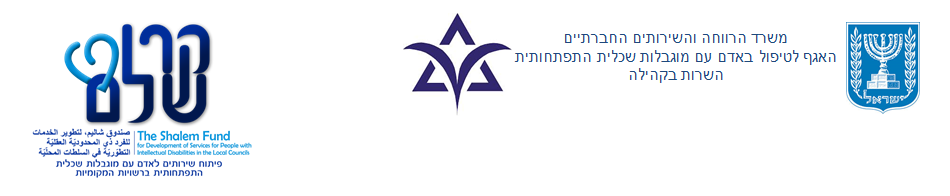 מארז ניהול איכות למרכז רש"תהוראות עבודה וטפסיםייעוץ ופיתוח מקצועי :דני כץ  ד"ר תמוז יצחקעריכה : ד"ר תמוז יצחקאורלי חיימוביץאוגוסט 2015הוראות עבודההוראות העבודה המופיעות כקובץ עצמאי, שאינו חלק ממדריך האיכות, הינן תיאור של ליבת העשייה, התכנים ושיטות העבודה במרכז רש"ת אותו אתה מנהל.הוראות העבודה הינן מתכוני הביצוע של הפעולות העיקריות המתרחשות במרכז רש"ת.קובץ זה של הוראות עבודה מופעל באופן מעשי בעשרות מרכזרש"ת בארץ.מעצם התקיימותו במרכז רש"ת בעלי אופי פעילות שונה, אנו יודעים בוודאות כי לכתוב בו יש מהימנות ותוקף.כשתקרא את הוראות העבודה ודאי תבחין כי הן מופיעות באותה שבלונה ותחת סיעוף זהה.לכל עמוד בהוראת העבודה יש כותרת עליונה, שבה אתה מתבקש להכניס את הלוגו שלכם.
עוד תמצא בכותרת העליונה את שם ההוראה ומספרה ומספר העמודים שהיא כוללת.מכיוון שמציאות ההפעלה של מרכז רש"ת דורשת לעדכן מעת לעת את ההוראה יש חלון לעדכן את המהדורה.בחלון תחולה - נא רשום את התאריך בו הוראת העבודה הופכת לחוק פנימי והעובדים נדרשים לעבוד על פיה.שים לב, כי בעמוד האחרון של הוראת העבודה יש מקום לחתימתך.הסיעוף של ההוראה החוזר על עצמו מידי הוראה. כמתואר במדריך האיכות יש מבנה אחיד לכל הוראות העבודה: "כללי" - סעיף מס' 1 – רקע כללי להבנת הנושא וחשיבותו."מטרה" - סעיף מס' 2  – הגדרה של מטרת הנוהל/הוראת עבודה."הגדרות" - סעיף מס' 3 – הגדרות של מונחים המוזכרים הוראת עבודה  אשר אינם שגורים ובעלי משמעות במסמך."מסמכים ישימים" - סעיף מס' 4 – מסמכים חיצוניים הקשורים להוראת עבודה והכרתם נדרשת לביצוע הנחיות הוראת העבודה."שיטה" - סעיף מס' 5 – זהו הסעיף העיקרי ובו מתוארת שיטת העבודה."אחריות" - סעיף מס' 6 – מי האחראים לביצוע ה"ע וסעיפים שונים בו."נספחים" - סעיף מס' 7 – רשימת נספחים להוראת עבודה.כפי שתיווכח, הוראת העבודה כתובה בציווי וכל פעילות ברור מי האחראי לה.לסיכום, ספר הוראות העבודה הינו אחד הבסיסים החשובים להתפתחות מרכז רש"ת.לתשומת ליבכם:בתוכן העניינים שלהלן קיים קישור לכל הוראת עבודה, שניתן להגיע אליה ע"י לחיצה על מספרה.חזרה לתוכן העניינים מתאפשרת ע"י לחיצה על המילה תחולה המופיעה בכותרת העליונה בראש כל עמוד.לכל הוראת עבודה קיימים טפסים ישימים – ניתן להגיע אל כל טופס ישים ע"י לחיצה על מספרו.ניתן לחזור מהטופס אל תוכן העניינים של הוראות העבודה ע"י לחיצה על הכותרת בראש העמוד: 
שם / לוגו של מרכז רש"ת  ומשם בחזרה להוראת העבודה הרלוונטית ע"י לחיצה על מספרה.תוכן עניינים הוראות עבודהמנ. = מִינהלשק. = שיקוםמרכז רש"ת – מרכז רצף שירותי תעסוקהכללי:
תהליך קליטה מוצלח יבטיח התאמה לקבוצה שתוצאותיה שהות מקדמת ומפתחת למשתקם.המטרה:לקבוע שיטה לקבלת משתקם למרכז רש"ת ואת האחריות של השותפים לתהליך.הגדרות:ועדת קבלה – ועדה שעניינה קבלת מועמדים להשמה בתוכניות תעסוקה. הועדה תכלול:מנהל מרכז רש"ת – יו"ר הועדהעו"ס משפחה משירותי הרווחהעו"ס מרכז רש"תמפקח מחוזי – יוזמן וישתתף על פי שיקול דעתומשתתפי הועדה:חברי ועדת הקבלההמשתקם המועמד בליווי הורה או אפוטרופוסנציג ממסגרת הדיור מוזמנים רלוונטיים לדיון (מחנך/פסיכיאטר וכד')מסמכים ישימים:דו"ח סוציאלי עדכני של עו"ס המשפחהדו"ח תפקודי של  המשתקם מהמסגרת האחרונהאבחון עדכני והחלטות של ועדת אבחון של האגף לטיפול באדם המפגר  דו"ח רפואי עדכני מהרופא המטפל צילום תעודת זהותטופס קליטה למועמד למרכז רש"ת - מנ. 1-1צילום ממינוי אפוטרופסותדרישת מסמכים לקבלת משתקם למרכז רש"ת - מנ. 2-1טופס הודעה על קליטת משתקם חדש - מנ. 3-1 השיטה:כאשר מקבל מנהל מרכז רש"ת פניה מעו"ס על בקשה לקליטת משתקם חדש, ישלח המנהל לעו"ס טופס דרישת מסמכים לקבלת משתקם למרכז רש"ת (מנ. 2-1).על מנהל מרכז רש"ת לדאוג לקבל מעו"ס המשפחה את החומר הכתוב שלהלן:דו"ח סוציאלי עדכני (עד 3 חודשים)דו"ח תפקודי של  המשתקם מהמסגרת האחרונהאבחון עדכני והחלטות של ועדת אבחון של האגף לטיפול באדם המפגר (עד שנתיים - למשתקמים שגילם עד 30, ועד 10 שנים למשתקמים שגילם מעבר ל-30)   דו"ח רפואי עדכני – רופא מטפל (עד 3 חודשים)צילום תעודת זהותצילום ממינוי אפוטרופסותמנהל מרכז רש"ת יאשר לעו"ס המשפחה את קבלת המסמכים.המנהל יבדוק את המסמכים שהוגשו ועל-פי הצורך יפנה לעו"ס המשפחה לצורך הבהרות  והשלמת מידע. לא תכונס ועדה ללא כל המסמכים.באחריות מנהל מרכז רש"ת לזמן את משתתפי הועדה.ועדת הקבלה תדון בעניינו של המשתקם ומנהל מרכז רש"ת ימלא את טופס הקליטה (מנ.1-1).מנהל מרכז רש"ת יהיה אחראי לנהל רישום מפורט על הדיון וההחלטות של ועדת הקבלה ועל העברתן בכתב לחברי הועדה ולמשתתפי הועדה, תוך שבועיים מיום הועדה ולא יאוחר מחודש מתאריך הועדה הראשונה.אם הועדה תאשר את קבלת המועמד, על מנהל מרכז רש"ת לדאוג לקבל מעו"ס המשפחה טופס השמה.על מנהל מרכז רש"ת לדאוג שמשתקם יקלט למרכז רש"ת רק לאחר קבלת טופס השמה חתום ע"י מנהל  המחלקה לשירותים חברתיים, גזבר הרשות, מנהל מרכז רש"ת והמפקח המחוזי.אם הועדה תאשר את קבלת המועמד, באחריות מנהל מרכז רש"ת למסור למשפחה טופס הודעה לקליטת משתקם חדש (מנ.3-1).אחריות:אחריות על ביצוע הוראה זו: מנהל מרכז רש"ת.כללי:
על מנת לאפשר רישום אחיד ומבוקר לתיעוד ומעקב של נתוני המשתקם במרכז רש"ת, יש צורך בקביעת שיטה   מוסכמת.המטרה:לקבוע שיטה אחידה למעקב ותיעוד לניהול תיק משתקם במרכז רש"ת ואת האחריות של השותפים בתיעוד.הגדרות:תיק אישי – תיק הכולל רשומות ומסמכים הקשורים למשתקם. על ההתיק יירשמו:
שמו של המשתקם ומס' ת.ז. התיק יישמר בארון סגור. 
מסמכים ישימים:תקנות גניזהטופס תכולת תיק – מנ. 1-2טופס פרטים אישיים – מנ. 2-2 אשור מתן תרופות / נטילת תרופות עצמאי – מנ. 3-2אשור רפואי להשתתפות בפעילות גופנית – מנ. 5-2אשור להשתתפות בפעילות מחוץ למרכז רש"ת – מנ. 6-2טופס ויתור סודיות – מנ. 7-2כתב ויתור סודיות רפואית – מנ. 8-2דו"ח אירוע חריג – מנ. 1-4חובת שמירת סודיות – מנ. 2-3טופס הערכה תפקודית – מנ. 9-2השיטה:על מנהל מרכז רש"ת לפתוח תיק אישי ביום השמתו של המשתקם במרכז רש"ת.המנהל יוודא שתיק המשתקם יכלול:פרטים אישיים (מנ. 2-2)צילום ת.ז.תמונה עדכניתצו מינוי אפוטרופוס – אם ישסיכום אבחון (עד 5 שנים / 10 שנים לאחור - בהתאם לגיל המשתקם הנקלט)החלטות ועדת אבחון (עד 5 שנים לאחור/ עד 10 שנים-בהתאם לגיל המשתקם הנקלט)דו"ח סוציאלי מעו"ס המשפחהדו"ח רפואי / פסיכולוגי / פסיכיאטרי עדכני (עד3 חודשים)דו"ח ממסגרת קודמתאישור מתן תרופות/ נטילת תרופות עצמאי, חתום ע"י האפוטרופוס ובהתוויות רופא מטפל (מנ. 3-2)אישור רפואי להשתתפות בפעילות גופנית- אם הפעילות קבועה (מנ. 5-2)אישור להשתתפות בפעילות מחוץ למרכז רש"ת, מותאם לכל פעילות (מנ 6-2)טופס הערכה תיפקודית ( מנ. 9-2)ישיבות מקצועיות על המשתקםתוכניות קידום אישיותדו"ח אירוע חריג (מנ. 1-4)טופס ויתור סודיות – מותאם לכל מידע (מנ. 7-2) אישורים שונים ע"פ הצורךויתור סודיות רפואית (מנ. 8-2)על המנהל לעדכן את הפרטים ע"ג טופס תכולת תיק. טופס זה יוצמד לכריכת גב התיק.על המנהל לוודא שמדריך יקרא בתיק המשתקם בכפוף למגבלות הבאות:באישור מנהל / עו"סמדריך יקרא רק את תיקי חניכיומדריך יפתח תיק משתקם רק בחדר המיועד לכך ובנוכחות מנהל/ עו"ס.לאחר שחתם על חובת סודיות (מנ. 2-3)על המנהל לדאוג שהטפסים ישמרו בתיק המשתקם כל זמן שהותו במרכז רש"ת ויעודכנו בהתאם לפירוט ב "תכולת תיק".העל המנהל לדאוג שהטפסים יתויקו ע"פ הסדר המופיע ב"תכולת תיק".על המנהל לוודא שתיק המשתקם ימצא בארון נעול. על המנהל לדאוג שהוצאת טפסים מתיק המשתקם תהייה באישורו בלבד.על המנהל לדאוג שהוצאת תיק ממרכז רש"ת תהייה רק ע"י מנהל / עו"ס ולצרכים טיפוליים בלבד.אחריות:אחריות על ביצוע נוהל זה חלה על מנהל מרכז רש"ת.כללי:על מנת לאפשר תהליך אחיד ומבוקר של קליטת אנשי סגל והכשרתם יש צורך בקביעת נהלים מוסכמים.     מטרה: 
לקבוע שיטה לקליטה והכשרה של איש סגל במרכז רש"ת ואת האחריות של השותפים בתהליך.                                                                                                                                              הגדרות:איש סגל - כל אדם המקבל את שכרו מהארגון.תקופת ניסיון - זמן שבו יוחלט אם האדם ימשיך בעבודה המיועדת או לא וזאת עפ"י החלטת  הארגון. אורך תקופת הניסיון תקבע ע"י הארגון.חפיפה - הינה ליווי איש הסגל החדש ע"י איש סגל ותיק באותו התפקיד. תקופה זו תוגדר באופן שונה ע"י האירגון.מלווה - איש סגל עם ותק של לפחות שנה אחת בארגון.בעל סמכות - מנהל מרכז רש"ת / עו"ס מרכז רש"ת / רכזת טיפול.ממונה ישיר - מנהל מרכז רש"ת בעצמו ו/או איש סגל בעל מינוי רשמי ממנהל מרכז רש"ת.מסמכים ישימים:הגדרת התפקיד הרלוונטית כמופיע בתע"ס 2.4דו"ח קליטת איש סגל במרכז רש"ת - מנ. 1-3טופס חובת שמירת סודיות - מנ. 2-3   מדריך לקליטת איש סגל במרכז רש"ת מסמכי עובד – ראה נספח א'השיטה: מנהל מרכז רש"ת יוודא כי לאיש הסגל קיימים מסמכי עובד (עפ"י נהלי הארגון המעסיק) מלאים וחתומים כנדרש.מנהל מרכז רש"ת יקלוט את איש הסגל, ימנה מלווה ויסביר לאיש הסגל החדש בשיחת הקליטה את הנקודות הבאות:שיבוצו וייעודו לתפקיד, תחומי אחריות והיקף סמכות אופן תהליך הליווי והחניכה, והצגת המלווה/ החונך שלותאריך התחלת העבודהמנהל מרכז רש"ת יציג את איש הסגל החדש בפני אנשי הסגל.המלווה שנבחר ידריך את איש הסגל החדש במשך שבוע ימים לפחות. הליווי יכלול:הכרת המבנההכרת נהלי בטיחות וחירוםהכרת תהליכים ונהלי עבודה רלוונטיים הכרת סדר היוםהיכרות בסיסית עם המשתקמיםהממונה הי יעמיד לרשות איש הסגל החדש את החומרים הרלוונטיים, המופיעים במדריך לאיש הסגל החדש, כדי שזה ילמד את נהלי מרכז רש"ת.הממונה הי ידאג שאיש הסגל החדש יקרא פרטים אישים של המשתקמים המיועדים לטיפולו, באישור ונוכחות בעל סמכות, וכן יעשה לו היכרות אישית עימם.לאחר החפיפה, יכתוב המלווה - בדוח קליטת איש סגל (מנ. 1-3) - את התרשמותו על איש הסגל החדש ויעבירה לממונה הי שלו. הממונה הי של איש הסגל החדש יערוך עימו שיחות מקצועיות על בסיס שבועי, יתעד בכתב בדו"ח קליטת איש סגל (מנ. 1-3) את התקדמותו וקשייו, ויעביר זאת למנהל מרכז רש"ת.לאחר שלושה חודשים (או לפני כן, על-פי הצורך):על מנהל מרכז רש"ת לקיים שיחת משוב עם איש הסגל הנקלט. שיחת המשוב תתבסס על התיעוד שניהל הממונה הי ותכלול בדיקת ידע ב"מקרים ותגובות" עפ"י אירועים חריגים שכיחים. בסיום השיחה ימלא מנהל מרכז רש"ת דו"ח קליטת איש סגל (מנ. 1-3), ובו יציין  את המשך הפעילות - סיום תהליך קליטה או המשך הדרכה עם ציון הנקודות בהם נדרשת ההדרכה הנוספת או סיום העסקה.  אחריות:אחריות על ביצוע נוהל זה חלה על מנהל מרכז רש"ת.נספחיםנספח א' - מסמכים נלווים לקליטת איש סגל חדש.נספח א'מסמכים נילווים לאיש סגלבעת קליטת איש סגל חדש באחריות מנהל מרכז רש"ת לדאוג כי קיימים מסמכי עובד בהתאם להנחיות הארגון/ הרשות המעסיקה. להלן רשימת מסמכים בסיסת/גנרית:קורות חיים עדכנייםצילום ת"זאישור מהמשטרה על אי קיום עבירות מיןטופס שמירת סודיות – מנ. 2-3טופס 101 אישור קבלת עובד חדש ע"י הנהלת הארגוןחוזה אישי החתום ע"י הנהלת הארגוןכללי:
על מנת לאפשר טיפול אחיד ומבוקר לסיום השמתו של משתקם במרכז רש"ת יש צורך בקביעת תהליך מוסכם.המטרה:
לקבוע שיטה לסיום השמה של המשתקם במרכז רש"ת ואת האחריות של השותפים בתהליך.הגדרות:אלימות מסכנת - הינה מעשה המסכן את המשתקם עצמו ו/או משתקמים ו/או צוות במרכז רש"ת.אלימות משמעותית - אלימות שיש בה אקט פיזי שאין בה סכנה.ועדה רב מקצועית - ועדה שעניינה קבלת החלטות בנושאי דרכי טיפול. הועדה תכלול : מנהל מרכז רש"ת - יו"ר הועדהעו"ס משפחה משירותי הרווחהעו"ס מרכז רש"ת   מפקח מחוזי - יוזמן וישתתף על פי שיקול דעתומשתתפי הועדה:חברי ועדה רב מקצועית:המשתקם המועמד בליווי הורה או אפוטרופוסנציג ממסגרת הדיורמוזמנים רלוונטיים לדיון (מחנך / פסיכיאטר / וכד')
מסמכים ישימים:חוק הסעד לטיפול באדם המפגרחוק חסרי ישעמסר – דו"ח תשלומים לחודש ________ החלטה על השמה השמה למסגרתהעברת מושם ממסגרת למסגרת  דו"ח אירוע חריג - מנ. 1-4דו"ח תפקודיפרוטוקול ועדה רב מקצועית – מנ. 2-4ערכה לטפול בהתנהגות אלימה ומאתגרת למנהלי מרכז רש"תנוהל השעיית משתקם במסגרות יום 21+ של השירות בקהילה – דצמבר 2005השיטהבמהלך חיי המשתקם במרכז רש"ת יתכנו מס' סיבות בגללן תסתיים השמתו:אלימותירידה דרסטית בתפקודשינוי מקום מגוריםחוסר רצון של המשתקםחוסר רצון של האפוטרופוסמעבר למסגרת תעסוקתית אחרתמשתקם היוצא ללא רשות מהמסגרת (בורח)מוותלהלן תיאור הפעולות שיש לקיים בכל מקרה.אלימות אלימות מסכנתאיש סגל אשר זיהה או דווח על אלימות מסכנת ידווח מידית למנהל מרכז רש"ת.מנהל מרכז רש"ת ישעה את המשתקם בהתאם לנוהל השעית משתקם וידווח לפיקוח ע"ג טופס אירוע חריג (מנ. 1-4)המנהל יזמן את הועדה הרב מקצועית, לא יאוחר מ 14 יום מיום האירוע - אשר תדון ותחליט על המשך דרכו של המשתקם.אם הועדה תחליט על סיום השמתו של המשתקם הפוגע - ימלא  עו"ס הקהילה טופס השמה (עזיבה) בצירוף דו"ח  תפקודי.אם הועדה תחליט על המשך שהותו של המשתקם הפוגע - תיבנה במשותף תוכנית טיפולית מפורטת.אלימות משמעותיתאיש סגל אשר זיהה או דווח על אלימות משמעותית ידווח מידית למנהל מרכז רש"ת וימלא דו"ח אירוע חריג (מנ. 1-4).          רק למנהל יש את הסמכות להחליט על השעיה של משתקם פוגע.לאחר ההשעיה יבנה המנהל  תוכנית טיפול למשתקם בהתאם לקושי ההתנהגותי שעלה ובהתאם לערכה לטפול בהתנהגות אלימה ומאתגרת למנהלי מרכז רש"ת.בהצטבר 5 השעיות יזמן המנהל את הועדה הרב מקצועית, שתדון בהמשך טיפול.המשך הטיפול זהה לטיפול המופיע בסעיף א' – אלימות מסכנת. ירידה דרסטית בתפקודכאשר מדריך מזהה ירידה דרסטית (באחד או יותר מהסעיפים המופיעים בנספח א') ידווח למנהל מרכז רש"ת.המנהל יזמן את הועדה הרב מקצועית עם המלצה להעברה למסגרת טיפולית מתאימה.בהתקבל החלטה חיובית של הועדה על המנהל לדאוג לקבלת טופס השמה (העברה ממסגרת למסגרת) מעו"ס הקהילה. במקרה אחר יש לנקוט ע"פ החלטות הועדה.שינוי מקום מגוריםאיש סגל שדווח על שינוי מקום מגורים  של משתקם יעדכן את מנהל מרכז רש"ת.המנהל יאמת את ההודעה עם האפוטרופוס ואם אכן עתיד המשתקם לשנות את   מקום מגוריו - יפנה אותו לעו"ס הקהילה המטפל.המנהל ידאג לקבל מעו"ס הקהילה המטפל את טופס ההשמה (העברה או עזיבה).



חוסר רצון של המשתקםאיש סגל המתרשם, כי התעורר רצון אמיתי לעזוב את מרכז רש"ת ידווח למנהל מרכז רש"ת.המנהל יתעד בתיק המשתקם ויודיע לעו"ס הקהילה/אפוטרופוס/משפחת המשתקם.כשיצטברו 3 מקרי תיעוד כנ"ל בפרק זמן של עד 3 חודשים יזמן המנהל את הועדה הרב מקצועית ויתעד את ההחלטות בפרוטוקול ועדה רב מקצועית 
(מנ. 2-4) אם הועדה תאשר עזיבה – על המנהל לדאוג לקבל מעו"ס הקהילה המטפל טופס השמה (עזיבה).אם הועדה לא תאשר - תיבנה במשותף תוכנית להמשך טיפול.חוסר רצון של האפוטרופוסאיש סגל המקבל הודעה מפורשת מהאפוטרופוס על רצונו להפסיק את השמתו של  המשתקם יעדכן את המנהל מרכז רש"ת.המנהל יזמן את האפוטרופוס לשיחה אישית ויתעד בכתב עם העתק לעו"ס הקהילה.אם האפוטרופוס ישאר בדעתו - על המנהל להפנותו לעו"ס הקהילה להמשך טיפול. באחריות עו"ס הקהילה למלא טופס השמה (עזיבה).העברה למסגרת תעסוקתית אחרתמנהל מרכז רש"ת המקבל פניה מעו"ס קהילה על שינוי במסגרת תעסוקתית - יזמן ועדה רב מקצועית, כדי לדון במקרה (כמצע לדיון עליו להכין דו"ח תפקודי). אם מחליטה הועדה לאשר את המעבר על המנהל לדאוג לקבל מעו"ס הקהילה המטפל טופס השמה (העברה ממסגרת למסגרת).משתקם היוצא ללא רשות מהמסגרת (בורח)איש סגל המזהה היעדרותו של משתקם ידווח מיידית למנהל מרכז רש"ת וימלא דו"ח אירוע חריג (מנ. 1-4).המנהל ידווח למשפחה/דיור טלפונית ובכתב על הבריחה.בהצטבר שני מקרי בריחה בחודש או שלושה מקרים עד שנה - יזמן המנהל את            הועדה הרב מקצועית. אם תאשר הועדה את העזיבה על המנהל לדאוג לקבל מעו"ס הקהילה המטפל טופס השמה (עזיבה).אם לא תאשר הועדה את העזיבה - תיבנה במשותף תוכנית טיפולית מתאימה.אחריות:אחריות על ביצוע הוראה זו: מנהל מרכז רש"ת.נספחים:נספח א' - רשימת מיומנויות יום יוםכללי:על מנת לדאוג לביטחונם של המשתקמים בעת הכניסה למרכז רש"ת והיציאה ממנו  יש צורך לקבוע נהלים אחידים.המטרה:
לקבוע  את הפעולות שיש לבצע בקבלת משתקמים בבוקר ובפיזורם בסוף יום הפעילות, ואת  האחריות של  השותפים בתהליך.הגדרותקליטה -  מרגע כניסתו של המשתקם לתחומי מרכז רש"ת.פיזור -  מרגע יציאתו של המשתקם מתחומי מרכז רש"ת.מסמכים ישימים דו"ח היעדרות ממרכז רש"ת – מנ. 1-5 טופס לסריקה יסודית במבנה מרכז רש"ת בסוף יום עבודה – מנ. 2-5 טופס מעקב הגעת ויציאת משתקמים – מנ. 3-5 דף נוכחות חודשי – מנ. 4-5דו"ח אירוע חריג – מנ. 1-4 השיטההכניסה למרכז רש"ת תבוקר באחד מהאמצעים, הישים מביניהם, הבאים:השומר ירשום את המשתקמים הנכנסים בשער מרכז רש"ת ויעביר את הרשימה למזכירות עד השעה 9.00שעון נוכחות/ כרטיס עובד-  בהגיעו נדרש המשתקם להדפיס את כרטיס עבודתו ולהחזירו למקום כפי שנקבע במרכז רש"ת.כל מדריך יבדוק את נוכחות קבוצתו בהתאם לנוהל הקיים במרכז רש"ת - יתקשר בעצמו                         למשתקמים הנעדרים או יעביר את הרשימה למזכירה,ולא יאוחר  מהשעה 9:00.
מדריך הקבוצה יסקור את ממצאי הבקרה בסיום ההסעות / הגעת המשתקמים ולא יאוחרמהשעה 9.00 וירשום את הנוכחות של המשתקמים על גבי טופס מעקב הגעה ויציאת משתקמים (מנ. 3-5) וגם על גבי דף נוכחות חודשי (מנ. 4-5). לאחר מכן, יתקשר טלפונית למשתקמים שלא הופיעו אותו יום וירשום את תוכן השיחה או ימלא דו"ח אירוע חריג  (מנ. 1-4) או דו"ח היעדרות (מנ. 1-5).הפיזור ממרכז רש"ת ביום פעילות רגיל יבוקר באחד מהאמצעים הבאים, הישים מביניהם, הבאים:השומר יוודא שהמשתקמים יעלו להסעה המתאימה ויסמן את יציאתם. השומר יעביר את רשימתו למנהל או למי שמונה על ידו, עם פיזור ההסעות ולא יאוחר מ-10 דקות משעת פיזור המשתקמים.המשתקם ידפיס כרטיס ויעבירו למיקום המתאים. מדריך הקבוצה יוודא שהמשתקם עלה להסעה.מדריך הקבוצה יוודא כי המשתקמים שבאחריותו עלו על ההסעה/עזבו את מרכז רש"ת בסוף יום העבודה.מדריך תורן או איש צוות שהוסמך על ידי המנהל יעלה להסעה יקרא את שמות המשתקמים השייכים להסעה ויסמן את יציאתם.במידה ואמצעי הבקרה יראו שמשתקם לא עזב את מרכז רש"ת יינקטו הפעולות הבאות:מדריך הקבוצה יוודא שלא מדובר בטעות טכנית.מדריך הקבוצה יחפש בתחומי מרכז רש"ת את המשתקם.אם המשתקם לא נמצא בתחומי מרכז רש"ת על מדריך הקבוצה לוודא עם נהג ההסעה  את דבר הימצאותו/ אי הימצאותו של המשתקם הנעדר.אם המשתקם אינו בהסעה על מדריך הקבוצה לדווח למנהל מרכז רש"ת.על מנהל מרכז רש"ת לדווח למשפחה ולעו"ס הקהילה על היעלמותו של המשתקם וביחד יגבשו  את דרכי הפעולה לאיתור המשתקם הנעדר.בסוף יום העבודה על המדריך תורן לבצע סריקה יסודית בתוך מבנה מרכז רש"ת במטרה לוודא, כי כל המשתקמים עזבו את מרכז רש"ת, ולמלא טופס לסקירה יסודית במבנה המעש בסוף יום עבודה (מנ. 2-5).  פיזור לאחר פעילות מחוץ למרכז רש"ת אפשרית בשתי אופציות:פיזור  המשתקמים לבתיהם בסוף הפעילות.חזרה למרכז רש"ת ופיזור בנוהל רגיל.אחריותאחריות על ביצוע הוראה זו: מנהל מרכז רש"ת.כללי:
האוכל הינו צורך קיומי בחייו של כל אדם ומהווה בנוסף גם אירוע מהנה וחוויה חברתית. תחום האכילה מגביר את  שליטתם של המשתקמים על חייהם ומשמש כמנוף לעצמאות ויוזמה גם לתחומים  אחרים.מטרות: 
קביעת תפעול שגרת הארוחות תוך התייחסות לזמני הארוחות, מקום ואנשי צוות שותפים להבטחת  מהלך תקין של הארוחות והבטחת צרכיהם התזונתיים של המשתקמים.
הגדרות:חדר אוכל - חדר בו מתקיימות הארוחות (בוקר וצהריים). החדר צריך להיות מרווח                          מאוורר, מואר, עם שטחי ישיבה הכוללים שולחנות בגימור פינות מעוגלים וכסאות התואמים את צרכיו של המשתקם. על ידית הכסא להיכנס מתחת לשולחן. בכניסה לחדר האוכל יש להעמיד כיורים לשטיפת ידיים + ניגוב. חדר אוכל מחמם – חדר אוכל בו מוגש אוכל שמסופק על ידי חברת קייטרינג . על מנהל מרכז רש"ת לוודא כי לחברת הקייטרינג המספקת את הארוחות יש אישור של משרד הבריאות ותעודת כשרות. חדר האוכל  כזה צריך לכלול פלטות חימום/תנור חימום כדי שהארוחות תוגשנה חמות.חדר אוכל מבשל – חדר אוכל בו קיים מטבח בישול . מנהל מרכז רש"ת ידאג לאישורים ממשרד הבריאות ושמירה על כללי כשרות (רכישת מוצרים כשרים, בישול נפרד של בשר וחלב, כיורים וכלים נפרדים וכ'). במקרה בו אין צורך באשור משרד הבריאות יש להקפיד לעבוד על פי תקנות רישוי עסקים (תנאי תברואה  נאותים לבתי אוכל) התשמ"ג 1983. תורן הפסקה – מדריך שתפקידו לפקח/להשגיח על המשתקמים לאחר גמר הארוחה ועד חזרתם לסדנאות העבודה.
מסמכים ישימים:מדריך לתכנון מרכז רש"ת – המכון לפיתוח מבני חינוך ורווחה.אכילה והאכלה: חוברת הדרכה לעבודה עם אנשים בעלי פיגור שכלי- האגף לטיפול באדם  המפגר.תקנות רישוי עסקים (תנאי תברואה נאותים לבתי אוכל) התשמ"ג – 1983.תפריט ארוחת צהרים למשתקמים במרכז רש"ת –  מנ. 1-6טופס תורנויות – מדריך תורן – מנ. 2-6
השיטה:על מנהל מרכז רש"ת לדאוג לאישורים וציוד הנדרשים על פי סוג חדר האוכל במרכז רש"ת – חדר אוכל מחמם או חדר אוכל מבשל (ראה הגדרות).על המדריך ללוות את המשתקמים לחדר האוכל  בצורה מסודרת ולהקפיד שלפני הארוחה ירחצו את ידיהם .על אם הבית לוודא כי זמני הארוחות יהיו קבועים. זמני הארוחות יקבעו בהתאם להחלטת המפעיל ויכללו:ארוחת בוקר: ארוחה קלה - באחריות המשתקם - שתיערך במשך 15-30 דקות.ארוחת צהריים: ארוחה חמה בשרית  - באחריות מרכז רש"ת - שתיערך במשך 45-60 דקות.על המדריך לדאוג להזמנת מנות אוכל מיוחדות  (סכרת, לחץ דם, רגישויות  שונות). על מדריך הקבוצה להתלוות למשתקמים בזמן האוכל, לשמור עמם על קשר עין במהלך כל הארוחה וכן לוודא שכל משתקם קיבל את מנת האוכל המותאמת לו ולסייע לפי הצורך.על המדריך ללוות ולתמוך במשתקמים בעת עריכה /פינוי השולחנות לפני /לאחר הארוחה.ניקיון חדר האוכל ושטיפת כלים יעשה בתורנות על ידי המשתקמים בליווי אם בית/מדריך או ע"י קבוצה קבועה  או  ע"י קבלן חיצוני – הישים מביניהם.על מנהל מרכז רש"ת לדאוג לתליית טופס תורנויות הפסקה (מנ. 2-6) על לוח המודעות המרכזי של מרכז רש"ת.על מדריך תורן הפסקה להשגיח ולפקח על המשתקמים בזמן הנותר מסיום הארוחה ועד לסיום ההפסקה, במתחם/ים שהוגדרו לשהות משתקמים במהלך ההפסקות. בסיום התורנות – יחתום בטופס התורנויות לאישור ביצוע התורנות.על מדריך מרכז רש"ת לרשום את הרכב המנות שהתקבלו בכל יום על גבי טופס תפריט ארוחת צהרים למשתקמים (מנ. 1-6).
אחריות:מדריך – ליווי המשתקמים לארוח ובמהלכהמדריך תורן – השגחה על המשתקמים בההפסקה.אם בית– הכנת חדר האוכל לקראת הארוחה ובסיומה.מנהל מרכז רש"ת – אישורים להפעלת חדר האוכל.כללי: 
על מנת לאפשר תהליך מבוקר ואחיד של נטילת תרופות במרכז רש"ת ולמנוע טעויות בתהליך זה, יש לקבוע כללים ושיטה להסדרת הנושא.מטרה: 
לבנות תהליך מבוקר של מתן תרופות במרכז רש"ת, להגדיר את הפעולות שיש לבצע בתהליך זה ואת אחריות השותפים בתהליך.הגדרות:נטילת תרופות – נטילת תרופות במרכז רש"ת יכולה להתבצע בשני אופנים:נטילת תרופות באופן עצמאי ע"י משתקמים ללא השגחה ופיקוח של צוות מרכז רש"תמתן תרופות למשתקמים על ידי איש צוות במרכז רש"ת – מחלק התרופות.מתן תרופות -  מתן תרופות למשתקמים יתבצע רק במקרים בהם מדובר בנטילת תרופות קבועות הנלקחות באופן שגרתי למשתקמים הסובלים ממחלות כרוניות או מתן טיפול תרופתי באופן זמני עקב מצב רפואי חולף. לא ינתן במרכז רש"ת טיפול חודרני – למעט הזרקת אינסולין ורק במקרה  שעובד מרכז רש"ת  עבר הכשרה מגורם רפואי המטפל בסוכרת של  המשתקם. מתן התרופות ייעשה ע"י מחלק התרופות בלבד. תרופות S.O.S - לא ינתנו במרכז רש"ת תרופות S.O.S , שהתוויתם היא "על פי הצורך", כולל תרופות מורידות חום משככי כאבים למיניהם למעט מקרים בהם יש אישור חתום על יד האפוטרופוס/מערך דיור/מסגרת שולחת, על מתן תרופות מסוג זה.מחלק התרופות - המדריך האחראי על המשתקם במרכז רש"ת או איש צוות במרכז רש"ת שהוסמך לתת תרופות לכלל המשתקמים הנוטלים תרופות במרכז רש"ת. בשני המקרים יסמיך  מנהל מרכז רש"ת את מחלקי התרופות לביצוע המשימה.מרשם רופא - מסמך רפואי ובו מופיעים הפרטים הבאים: תאריך, שם מלא של המטופל, שם התרופה, זמני נטילת התרופה, חתימה וחותמת הרופא.תיק מתן תרופות – תיק ובו יתויקו כל המסמכים הרלבנטיים הקשורים להוראה זו: מרשם רופא, טופס אישור מתן תרופות חתום על ידי אפוטרופוסים/ אחראים, טופס מעקב מתן תרופה. תיק זה יישמר מחלק התרופות בארון נעול.מסמכים ישימים:טופס אישור מתן תרופות - מנ. 3-2טופס מעקב מתן תרופה - מנ. 1-7נוהל מתן תרופות במסגרת יום בקהילה ובמרכז רש"ת - פרופ' יואב מריק, מכתב מ- 1.4.06הזרקת אינסולין למשתקם- פרופ' יואב מריק – רופא  ראשי – מכתב מ -16.9.07השיטה:נטילת תרופות באופן עצמאי:על מנהל מרכז רש"ת/העו"ס להחתים את האפוטרופוס/האחראי על המשתקם הנוטל תרופות באופן עצמאי על טופס אישור מתן תרופות בטרם קליטתו במרכז רש"ת 
(מנ. 3-2).מתן תרופות למשתקמים על ידי איש צוות מרכז רש"ת:על מנהל מרכז רש"ת/העו"ס לדאוג להחתמת האפוטרופוס/ אחראי על המשתקם על טופס אישור מתן תרופות (מנ. 3-2). טופס זה יתויק בתיק האישי של המשתקם והעתק יתויק בתיק מתן תרופות אצל מחלק התרופות.על מנהל מרכז רש"ת/עו"ס לקבל מהאפוטרופוס/ האחראי על המשתקם: מרשם רופא. 
טופס זה יתויק בתיקו האישי של המשתקם והעתק יתויק בתיק מתן תרופות.על מחלק התרופות לדאוג לקבלת התרופות עבור המשתקם מהאפוטרופוס/אחראי באופן שוטף ועפ"י הצורך לתזכר לגבי כך במכתב.על מחלק התרופות לוודא שהתרופות יהיו באריזתן המקורית ובציון שם המשתקם על האריזה ושהינן בתוקף מתאים.על מחלק התרופות לשמור את התרופות בארון נעול שהגישה אליו מתאפשרת רק לו ולממלא מקומו.על מחלק התרופות לשמור את התרופות בתוך קופסא אישית לכל משתקם אשר 
עליה מצוין בבירור שם המשתקם, בלי לפרק את התרופות מאריזותיהן המקוריות. על מחלק התרופות לאשר בחתימתו על גבי טופס מעקב מתן תרופות (מנ. 1-7) , 
את מתן התרופה הנדרשת.אחריות:אחריות על ביצוע הוראה זו: מחלק התרופותכללי:
תחום ההתנדבות הינו נושא בעל חשיבות לסיוע בהעשרת מגוון פעילויות מרכז רש"ת ובמתן סיוע לעבודותהמבוצעות במרכז רש"ת. קליטה  נכונה של מתנדב תסייע בהשגת מועילות גבוהה יותר למטרות הנ"ל.מטרה:להנחות את האחראי לנושא ההתנדבות באשר לקליטת המתנדב והפעלתו במשך תקופת ההתנדבותבמרכז רש"ת.הגדרות:מתנדב – אדם התורם מזמנו לטובת מרכז רש"ת והעונה  לפחות לקריטריונים של משרד הרווחה (ללא עבירות מין).סוגי  המתנדבים:מתנדבי שירות לאומי- מתנדבים המגיעים במסגרת שירות לאומי לזמן מוקצב וידוע , הנשלחים מגופים שונים (קרן שלם, שלומית, התנדבות בע"מ וכו') קיים חוזה התקשרות עם תקנות המפרטות את מהות הקשר והחובות/זכויות של כל צד בנושא.עבודות שירות – מתנדבים המגיעים במסגרת ריצוי עונש שהוטל עליהם על ידי בית המשפט. המתנדבים שייכים לשירות בתי הסוהר ומופנים להתנדבות לזמן מוקצב וידוע. קיים חוזה התקשרות המפרט את החובות והזכויות של כל צד בנושא.שרות למען הציבור (של"צ) – מתנדבים המגיעים דרך שירות המבחן למבוגרים/צעירים ומועסקים על פי חוזה התקשרות המפרט את החובות והזכויות של כל צד.מתנדבים מארגונים צבורים/פרטיים – מתנדבים הנשלחים ממקומות עבודתם או במסגרת לימודיהם להתנדבות במרכז רש"ת (תלמידי בית ספר, חיילי צה"ל, סטודנטים, עובדים, ילדי עובדים וכו').מתנדבים פרטיים – מתנדבים המגיעים עצמאית להתנדב במרכז רש"ת.רכז מתנדבים – אדם האחראי על קליטת המתנדב ברמת הרשות/עמותה/מרכז רש"ת.איש סגל מלווה למתנדב – עובד מסגל מרכז רש"ת שהוסמך ע"י מנהל מרכז רש"ת/רכז מתנדבים להדריך וללוות את המתנדב.מסמכים ישימים:שאלון אישי לקליטת מתנדב – מנ. 1-8מדריך למתנדבטופס חובת שמירת הסודיות – מנ. 2-3 טופס סיכום שיחה – שק. 3-1 הנחיות וכללי התנהגות למתנדבים במרכז רש"ת – מנ. 2-8טופס ביטוח – בהתאם למקובל בארגוןטופס הערכת מתנדב – מנ. 3-8השיטה:ביום הגעתו של המתנדב למרכז רש"ת יקלוט רכז המתנדבים את המתנדב בהתאם לפירוט להלן :רכז המתנדבים יערוך שיחת היכרות עם המתנדב ויסביר לו את מטרות המסגרת והפעילויות המתרחשות בה.רכז המתנדבים ימלא למתנדב "שאלון אישי לקליטת מתנדב" (מנ. 1-8).רכז המתנדבים יערוך למתנדב סיור במקום.רכז המתנדבים יחליט על קבלתו/ אי קבלתו של המתנדב ויודיע לו על כך. במידה והוחלט על קבלתו ימלא רכז המתנדבים טופס ביטוח למתנדב בהתאם לנוהל  הקיים בארגון. לא יישלח מתנדב למסגרת התנדבות ללא ביטוח.    על רכז המתנדבים להציג למתנדב את "איש הסגל המלווה למתנדב".איש סגל מלווה ייתן למתנדב ביום פעילותו הראשון את "המדריך למתנדב" ויחתים אותו על   הנחיות וכללי התנהגות במרכז רש"ת (מנ. 2-8 ) ועל טופס חובת שמירת הסודיות (מנ. 3-2)ויכניס אותו לעמדת עבודתו תוך הצגתו לצוות ולמשתקמים.איש סגל מלווה ידאג לתת למתנדב את המידע הדרוש לו וידריך אותו בהתאם לבעיות  המתעוררות בעבודתו ולבעיות הצפויות לעלות בעתיד (על סמך ניסיונו). בתום החודש הראשון להתנדבותו יערוך איש סגל מלווה שיחת משוב עם המתנדב וימלא טופס סיכום שיחה (שק. 3-1). העתק הטופס המלא יועבר לרכז המתנדבים.אחת לשנה יערוך איש סגל מלווה שיחת הערכה עם המתנדב וימלא טופס הערכת מתנדב(מנ. 3-8 ) עם העתק למנהל מרכז רש"ת/עו"ס/רכז מתנדבים.על מנהל מרכז רש"ת לדאוג למתן אות הוקרה כלשהו למתנדבים בהתאם ליכולות התקציביות ולשיקול דעתו. איש סגל מלווה ידאג כי למתנדב שבאחריותו יוענק אות ההוקרה.על איש סגל מלווה לדאוג להזמין את המתנדב שבאחריותו לאירועים המתנדבים לפעילויות החברתיות של מרכז רש"ת כמו מסיבות חג וכד'.על איש סגל מלווה לדאוג להעביר מידע למתנדב שבאחריותו לגבי זכאותו לצאת לטיולים המאורגנים על ידי מרכז רש"ת (על חשבונו הפרטי או בהתאם ליכולות התקציביות של מרכז רש"ת ולשיקול דעתו של מנהל מרכז רש"ת). על איש הסגל המלווה לדאוג שהמתנדב יקבל ארוחת צהריים בהתאם למקובל במרכז רש"ת לאנשי הסגל ובהתאם לתנאי העסקה/חוזה. על רכז המתנדבים לדאוג שעם תום תקופת ההתנדבות תיערך למתנדב שיחה משותפת עם איש הסגל המלווה, עו"ס/מנהל מרכז רש"ת ורכז במתנדבים.אחריות:אחריות על ביצוע הוראה זו: רכז מתנדבים.כללי:
על מנת לאפשר תעסוקה מתאימה לאנשים הלוקים בפיגור שכלי מעל גיל 21 ובכדי לשלבם בקהילה יש ליצור מסגרת מוגנת אשר באמצעותה יוכלו לממש את הפוטנציאל התפקודי ולרכוש כלים שיסייעו בידיהם להשתלב בקהילה.מטרה:
לקבוע שיטה להכשרה של משתקם  במרכז רש"ת ואת האחריות של השותפים בתהליך.  הגדרות:עבודה מוגנת - תעסוקה המתבצעת בתוך כותלי מרכז רש"ת וכוללת סוגי עבודה כמו:עבודה קבלנית של אריזה / הרכבה המתקבלת מגופים תעשיינים.הפעלת קווי יצור כמו דפוס , נגריה , מתפרה וכדו' .אספקת שירותים כמו ארוחות מוכנות, מכבסה  וכדו'.מסמכים ישימים:טופס מטלות היום הראשון לקליטת משתקם - שק. 1-1טופס הערכת השלתבות לאחר שבוע מקליטת המשתקם - שק. 2-1טופס הערכה תפקודית - מנ. 9-2טופס סיכום שיחה - שק. 3-1טופס הערכת השתלבות לאחר חודש מקליטת המשתקם - שק. 4-1טופס  דירוג שבועי של עבודת משתקמים בקבוצות העבודה (ספקים בלבד) - שק. 5-1 טופס דיווח יומי על עבודת משתקמים במטבח – שק. 6-1טופס דיווח עבודת משתקמים בהדחת כלים לחודש - שק. 7-1טופס ריכוז תעודות משלוח וחשבון לספקים - שק. 8-1דו"ח תשלומי ספקים לשנת... - שק. 9-1דו"ח  גמול תעסוקת משתקמים - שק. 10-1דו"ח תפקודי - שק. 11-1הפניית משתקם לאיבחון - שק. 12-1דו"ח הסעות משתקמים - שק. 13-1דו"ח ארוחת צהרים משתקמים - שק. 14-1הודעה על שינוי במועדי הסעות - שק. 15-1תוכנית עבודה שנתית - שק. 16-1פרוטוקול ישיבות משתקמים - שק. 17-1טופס הזמנה לשיחה במרכז רש"ת - שק. 18-1פרוטוקול ישיבות צוות - שק. 19-1השיטה:על המנהל/עו"ס להכיר למשתקם ביומו הראשון את המדריך והקבוצה המתאימים לפי החלטת ועדת הקבלה.על המדריך לבצע את מטלות היום הראשון לקליטת משתקם הרשומות בטופס מטלות היום הראשון לקליטת משתקם.על המדריך לבצע לאחר השבוע הראשון לקליטת משתקם את המטלות הרשומות בטופס מטלות לאחר שבוע לקליטת המשתקם.על המדריך לדאוג לשגרת יומו של המשתקם ובתוך כך:לוודא  שהמשתקם יכנס לחדר העבודהלהושיב את המשתקם במקומו על-פי שיקולים של אור, רעש, גירוי של תנועה, קירבה/ריחוק ממשתקם זה או אחר, תוך התחשבות בסוג העבודה והתאמתה למשתקם.לקיים שיחה עם המשתקם ולתאר את סדר הפעילות היומי.לעבור בין המשתקמים ולבדוק את צורת העבודה, לכוון, לתקן, להסביר על-פי הצורך ולדאוג לחומרי הגלם.לוודא שהמשתקם שיוצא לשירותים חוזר בזמן סביר.לוודא שמשתקם שאינו מסתדר לבדו יצא לשירותים בליווי.לחלק תרופות למשתקמים שצריכים לקבל תרופות במהלך היום על-פי המפורט בהוראת עבודה  חלוקת תרופותבמקרה של הרעה במצבו הבריאותי יש לנהוג על-פי נוהל רופא ראשי.בזמן הפסקת העבודה לפקח על המשתקמים.להכין את העבודה למשתקמים ליום המחרת.לתעד את עבודת המשתקם לצורך תשלום גמול בעד ביצוע עבודה (עפ"י המפורט בהמשך בסעיף 5.16).על המדריך לקיים שיחה עם המשתקם על התאקלמותו לאחר החודש הראשון לקליטתו. 
בשיחה יש לברר: שביעות רצון , מצב חברתי, עניין בתעסוקה, רצונות לעתיד, דרכי תנהלות בהגעה וביציאה ממרכז רש"ת, שביעות רצון ממזון ומצב בריאותי. הערכת המדריך את המשתקם, בעיות התנהגות, בדיקת אפשרות להכנה לתעסוקה נתמכת. סיכום שיחה ימולא על גבי טופס מטלות לביצוע לאחר חודש לקליטת המשתקם (שק. 4-1)לאחר חצי שנה מקליטת משתקם במרכז רש"ת על המדריך לבצע הערכה תפקודית על-פי טופס הערכה תפקודית (מנ. 9-2). הערכה תפקודית תתקיים אחת לשנה.לאחר שנה לקליטתו של המשתקם על מנהל מרכז רש"ת/עו"ס לקיים פגישה עם הצוות המקצועי של מרכז רש"ת לבניית תוכנית קידום אישי.על מנהל מרכז רש"ת/מדריך לכתוב דו"ח תפקודי על המשתקם (שק. 11-1), כאשר מתעורר הצורך בכך ו/או לפי בקשות הגורמים השונים.על מנהל מרכז רש"ת/ איש צוות להפנות בקשה להפניית משתקם לאבחון מחודש על גבי טופס הפניית משתקם לאבחון (שק. 12-1).על מנהל מרכז רש"ת או מי שהוסמך לכך מטעמו למלא אחת לחודש דו"ח ביצוע הסעות משתקמים (טופס שק. 13-1) ודו"ח ארוחות צהרים (טופס שק. 14-1).על המנהל מרכז רש"ת או מי שהוסמך לכך על ידו לשלוח לחברות ההסעה דו"ח הודעה על שינוי במועדי ההסעות במועדים הנדרשים לכך (טופס שק. 15-1).בחודש ינואר בכל שנה תסוכם על ידי כל צוות מרכז רש"ת תוכנית העבודה לשנה הבאה ותתועד על גבי טופס תוכנית עבודה שנתית (שק. 16-1).על מנהל מרכז רש"ת לקיים אחת לחודש לפחות, ישיבת משתקמים, בהשתתפות הצוות. עיקרי הדברים שיועלו בישיבה זו יתועדו על גבי טופס פרוטוקול ישיבת משתקמים (שק. 17-1).על פי הצורך יזמן מנהל מרכז רש"ת/מדריך את בני משפחתו של המשתקם לשיחה. זימון זה יבוצע על גבי טופס הזמנה לשיחה במרכז רש"ת (שק. 18-1).על מנהל מרכז רש"ת לקיים ישיבות צוות לשם דיון בנושאים שוטפים ותכנון ומעקב אחר ביצוע תוכניות העבודה. תוכן ישיבות הצוות ידווח על גבי טופס פרוטוקול ישיבות צוות (שק. 19-1).תשלום גמול למשתקמים במרכז רש"ת:בסוף כל יום על המדריך לרשום את עבודת המשתקמים בהדחת כלים ולדרג את עבודתם במטבח על גבי טופס דיווח יומי על עבודת משתקמים במטבח (שק. 6-1).בסוף כל שבוע על מדריך הקבוצה לדרג את המשתקמים שבאחריותו בהתאם לנקבע במרכז רש"ת על גבי טופס דירוג שבועי של עבודת משתקמים (ספקים בלבד)  
(שק. 1-5). בסוף כל חודש על המנהל או מי שהוסמך לכך על ידו לסכם את עבודות המשתקמים שבוצעו במהלך החודשיים האחרונים על גבי טופס ריכוז תעודות משלוח לספקים 
(שק. 8-1) והוציא טופס זה לכל ספק בנפרד. חובות ותשלומי ספקי עבודות משתקמים יבוצעו על גבי טופס דו"ח תשלומי ספקים 
(שק. 9-1).ריכוז גמול המשתקמים הדו"ח החודשי יבוצע על גבי דו"ח גמול תעסוקת משתקמים 
(שק. 10-1)אחריות:אחריות על ביצוע הוראה זו: מנהל מרכז רש"ת.כללי: 
על מנת לאפשר תהליך אחיד ומבוקר של יציאת משתקמים לתעסוקה  נתמכת בשוק החופשי , יש צורך בקביעת נהלים מוסכמים.מטרה:
לקבוע שיטה להכשרה והוצאת משתקמים ממרכז רש"ת לתעסוקה נתמכת בשוק החופשי ואת האחריות של השותפים בתהליך.הגדרות: תעסוקה נתמכת פרטנית - השתלבות של משתקם בשוק החופשי באופן עצמאי. ליווי ותמיכה של מדריך/ רכז תוכנית עבודה נתמכת, יינתנו אחת לשבועיים או על פי הצורך.תעסוקה נתמכת קבוצתית - השתלבות של מספר משתקמים כקבוצה, באותו מקום עבודה בשוק החופשי, בליווי של מדריך תעסוקה נתמכת המשתכרים על פי תקנות שכר מינימום מותאם.תעסוקה בשוק החופשי - תעסוקה במקום עבודה מחוץ למרכז רש"ת, על ידי מעסיק פרטי או גוף  ציבורי, שבו מתקיימים יחסי עובד-מעביד. בליווי מדריך השמה בתעסוקה נתמכת ו/או מדריך  תעסוקה נתמכת.מסמכים ישימים:טופס אישור אפוטרופוסתקנות שכר מינימום מותאםהיסטוריה תעסוקתית - שק. 1-2טופס מעקב וליווי משתקם בעבודה נתמכת קבוצתית/פרטנית - שק. 3-2טופס פרטים אישיים - מנ. 2-2טופס בדיקת קריטריונים - תוכנית עבודה נתמכת (שייך למשרד הרווחה/ תב" ת)כתב ויתור סודיות רפואית - מנ. 7-4השיטה:על מדריך השמה ותעסוקה נתמכת לערוך שיחות עם אנשי צוות (עו"ס דיור/עו"ס קהילה/עו"ס   מרכז רש"ת/ הורים/מדריך במרכז רש"ת/ מנהל מרכז רש"ת ו/או כל גורם טיפולי רלוונטי למשתקם)  לבדיקת  התאמת המשתקם לתוכנית עבודה נתמכת פרטנית.על מדריך השמה ותעסוקה נתמכת לערוך שיחה עם המשתקם ולבדוק את: רצון המשתקם להשתלב  בתעסוקה  נתמכת, תחומי עניין, חוזקים, קשיים, תחומי תעסוקה אפשריים, אופי העבודה.            על מדריך השמה ותעסוקה נתמכת להחתים את ההורים/אפוטרופסים על טופס ויתור סודיות (מנ. 7-4) ואישור אפוטרופוס/מערך דיור לשילוב בעבודה (שק. 2-2)על מדריך השמה ותעסוקה נתמכת לאתר למשתקם מקום עבודה בהתאם למידע שקיבל מהמוזכר בסעיפים הקודמים.על מדריך השמה ותעסוקה נתמכת להציג למעסיק את מאפייני האוכלוסייה עם צרכים מיוחדים,                  יתרונות העסקה, חוק שכר מינימום מותאם.על מדריך השמה ותעסוקה נתמכת להציג למשתקם את מקום העבודה, תפקידו, אנשי הצוות, נהלי   הארגון, נהלי העבודה, איש הקשר במקום העבודה.על מדריך השמה ותעסוקה נתמכת להציג למעסיק את המשתקם, הרקע התעסוקתי שלו חוזקות, קשיים צפויים, מצבים מיוחדים העלולים להתרחש.על מדריך השמה ותעסוקה נתמכת לוודא שיש טופס פרטים אישיים של המשתקם (מנ. 2-2) בתיק המשתקם ולוודא  שתנאי העסקתו של המשתקם מוסדרים בהתאם לתקנות שכר מינימום מותאם.על מדריך השמה ותעסוקה נתמכת לוודא ועפ"י הצורך גם ללמד את המשתקם להגיע  למקום העבודה.על מדריך השמה ותעסוקה נתמכת ללוות את המשתקם בימים הראשונים לעבודתו עפ"י הצורך.על מדריך השמה ותעסוקה נתמכת לבקר את המשתקם במקום עבודתו לפחות פעם בשבועיים ולקיים  שיחה עם המעסיק בנוגע לתפקוד המשתקם תוך מתן כלים להתמודדות  וקידום המשתקם. אם קיים צורך בליווי ומתן תמיכה בתדירות גדולה יותר, על המדריך לעשות זאת.אם המשתקם עובד בתעסוקה נתמכת חלקית, על מדריך ההשמה ותעסוקה נתמכת  לפקוד את מקום העבודה אחת לשבועיים.אם המשתקם עובד בתעסוקה נתמכת מלאה/חלקית במטבח התעשייתי הנמצא במבנה מרכז רש"ת, יבוצע המעקב אחר עבודת המשתקם כפי שמקובל לגבי כל המשתקמים המועסקים במרכז רש"ת בתעסוקה מוגנת.   על מדריך השמה ותעסוקה נתמכת לעדכן בטופס ליווי ומעקב (שק. 3-2) לאחר כל פגישה עם המשתקם ו/או  המעסיק. בטופס יתועדו רשמים מהביקור, המלצות וכלים להמשך טיפול.על מדריך השמה ותעסוקה נתמכת להעביר מידע בעל פה לאפוטרופוס/דיור/עו"ס קהילה/מנהל    מרכז רש"ת/רכז תוכנית אודות תהליך קליטתו של המשתקם בעבודה נתמכת לאורך תקופת תהליך הקליטה ועד לקליטתו המסודרת בעבודהעל מדריך השמה ותעסוקה נתמכת להעביר דו"ח תפקודי בכתב פעם בשנה לגורמי הטיפול הרלוונטיים ולתייק את הדו"ח בתיק האישי של המשתקם.על מדריך תעסוקה נתמכת  לנהל דיונים מקצועיים עם מנהל מרכז רש"ת/ רכז תוכנית לפחות  אחת לחודש ולעדכן לגבי התקדמות המשתקמים, קשיים, דילמות ושינויים.במקרה של פיטורין או התפטרות של המשתקם ממקום עבודתו בשוק החופשי, ואם לא ניתן  מענה במסגרת תוכנית תעסוקה נתמכת, על מדריך השמה ותעסוקה נתמכת לדאוג לחזרת המשתקם למרכז רש"ת להמשך טיפול בעיניינו.אם המשתקם אינו מעוניין לחזור למרכז רש"ת, יוכל להמתין בביתו לתקופה שלא תעלה על חודש ימים, עד למציאת תעסוקה אחרת עבורו בשוק החופשי. אם לא נמצאה עבורו עבודה במהלך חודש ההמתנה יוכל לחזור למרכז רש"ת או להמתין חודש נוסף בבית באישור מפקח מחוזי. ההוראות  המפורטות בסעיפים שלעיל חלות גם על השמה בתעסוקה נתמכת קבוצתית.במקרה של פיטורין או התפטרות של משתקם המשתייך להשמה קבוצתית ממקום עבודתו או במקרה של פיזור קבוצת העבודה יחויב המשתקם/ המשתקמים לחזור למרכז רש"ת.אחריות:אחריות על ביצוע הוראה זו: מדריך ההשמה ותעסוקה נתמכת.כללישילוב בין תעסוקה יצרנית לבין טיפולים פרארפואיים יעודד צמיחה והעצמה של המשתקמים ביחידה      הטיפולית.המטרהלקבוע שיטה לקבלת משתקם ליחידה טיפולית בתוך מרכז רש"ת תוך שמירה על רצף תעסוקה והאחריות של  השותפים לתהליך.הגדרות:יחידה טיפולית – הינה חלק מרצף התעסוקה המיועדת לאנשים בכל רמות הפיגור, נכויות  פיזיות ובעיות התנהגות שלכולם קיימת אוריינטציה תעסוקתית. יחידה טיפולית תכיל 8 משתקמים ומשרה אחת של מדריך טיפולי. הקליטה ליחידה טיפולית של משתקם חדש תעשה בתנאים הבאים:פיגור בינוני – נמוך או פיגור בינוני עם קשיי התנהגות.נזקקות לתמיכה משמעותית בין 3-4 בתחומי מיומנויות ההסתגלות עפ"י האבחון (ראה  נספח  7 א').  אוכלוסיית היעד – אנשים אשר אובחנו והוכרו על ידי וועדת אבחון, על פי חוק טיפול במפגרים 1969 מגיל 21 ומעלה. חיים בקהילה ומתגוררים בבית ההורים, משפחה אומנת או במסגרת דיור בקהילה. (משתקם סעודי אינו נכלל ברצף התעסוקה).ירידה משמעותית בתפוקת עבודה – ירידה ב 50% או יותר בתפוקת עבודתו של המשתקם   בהשוואה לעצמו בעבר.וועדה רב מקצועית – כמופיע בהוראה מנ. 1
מסמכים ישימים:חוק טיפול במפגרים 1969
השיטהקליטה ליחידה טיפולית של משתקם המוכר למרכז רש"ת :כאשר המדריך מזהה כי חלה ירידה משמעותית בתפוקת עבודתו של המשתקם עליו למלא דו"ח ולדווח למנהל מרכז רש"ת.על המנהל לבדוק את הנושא ורק לאחר שוידא כי הירידה אינה זמנית (לדוגמא : כתוצאה מאירוע טראומטי), אלא נובעת מירידה בתפקודו של המשתקם יזמן את הועדה הרב מקצועית.על מנהל מרכז רש"ת לדאוג שהוועדה תדון בעניינו של המשתקם ותבדוק האם קיימת ירידה משמעותית בתפוקת עבודתו עפ"י הקריטריונים הבאים :ירידה של לפחות 50% בתפוקת עבודתו, ביחס לעצמו מהעבר.נזקקות לתמיכה משמעותית בין 3-4 בתחומי מיומנויות ההסתגלות עפ"י האבחון (ראה  נספח 7 א')אם קיימת אי-הסכמה בין החלטת הוועדה לבין החלטת מרכז רש"ת על מנהל מרכז רש"ת לדאוג לכך שעו"ס הקהילה יפנה את המשתקם לוועדת אבחון נוספת. קליטה ליחידה טיפולית של משתקם חדש:עם החלטת וועדת האבחון על העברתו של המשתקם ליחידה טיפולית על מנהל מרכז רש"ת לדאוג שעו"ס המחלקה/קהילה תמלא טופסי השמה (עזיבה ממרכז רש"ת וקליטה ביחידה הטיפולית).על מנהל מרכז רש"ת /מדריך לשוחח עם המשתקם ולהכין אותו להעברתו ליחידה החדשה.על עו"ס היחידה הטיפולית לוודא כי המשתקם משתלב ביחידה הטיפולית בהדרגה או מיידית בהתאם לשיקול דעתם של אנשי המקצוע ובהתאם לצרכיו של המשתקם. לאחר תצפית של כ- 3 חודשים על העו"ס לבנות למשתקם תוכנית "קידום אישית" כנהוג במרכז רש"ת.הפעלת היחידה הטיפולית: על מנהל מרכז רש"ת לדאוג שהפעלת היחידה הטיפולית תבוצע על בסיס הוראות העבודה הרלוונטיות הקיימות במרכז רש"ת. על מנהל מרכז רש"ת לוודא, כי התעסוקה היצרנית ביחידה הטיפולית תהיה כ – 50% מיום העבודה. על מנהל מרכז רש"ת לדאוג כי המשתקמים ביחידה הטיפולית יקבלו שעות העשרה וחיזוק מיומנויות  היומיום ע"י אנשי מקצוע מוסמכים כגון : מורה לחינוך מיוחד ומורה לתנועה וכד'.על מנהל מרכז רש"ת לדאוג, כי המשתקמים ביחידה יקבלו שכרם בגין עבודתם בהתאם לכללי השכר הנהוגים במרכז רש"ת.על מנהל מרכז רש"ת לתכנן טיולים בהם יוכלו לקחת חלק גם חניכי היחידה הטיפולית.  אחריות:אחריות על ביצוע הוראה זו: מנהל מרכז רש"ת.נספחים: רשימת תחומי מיומנויות ההסתגלות.נספח א'תחומי מיומנויות ההסתגלותתקשורת – היכולת להבין ולבטא אינפורמציה מדוברת, כתובה, שפת הסימנים, סימבוליים גרפים וכד'. היכולת להבין או לקבל דרישות, רגשות, מחמאות ודחיות.עזרה עצמית – כולל שירותים, אכילה, לבוש, הגיינה, רחצה וכד'.מיומנויות של חיי יום יום – טיפול בהכנת אוכל, קניות, משק בית, שמירה על רכוש, סדר יום, התמצאות בבית ובסביבה הקרובה, בחירה עצמית וכד'.מיומנויות חברתיות – קשרים חברתיים עם אחרים כולל יוזמה, פעילות גומלין וניתוק הקשר, תגובות מתאימות למצבים חברתיים, זיהוי רגשות קבלה ומתן פידבק חיובי ושלילי, שמירה, וציות על חוקים וכד'.שימוש במשאבים קהילתיים – ניצול מתאים של מקורות קהילתיים, שימוש בתחבורה ציבורית, קניות, קבלת שירות משירותיים קהילתיים – מרפאה, קולנוע, תיאטרון, שירותיים ציבוריים, בנק, בתי ספר, מתנ"ס וכד'.הכוונה עצמית – יכולת להפעיל מנגנוני שיפוט וביקורת, קבלת החלטות, ריסון דחפים, הימנעות מסכנה, הגנה עצמית וכד'.בריאות ובטיחות – שמירה על הבריאות, זיהוי מצב של מחלה, אוכל לא מתאים, שיקולי בטיחות בסיסיים כמו חציית כביש, היגררות אחרי חברה לא מתאימה, הקפדה בנושאים מיניים, בדיקות תקופתיות וכד'.תפקודיים עיונים – יכולות בתחומי הקריאה, כתיבה וחשבון או תחליפים המשמשים את האדם בחיי היומיום.ניצול שעות פנאי – בחירת ניצול שעות הפנאי משקפת את יכולת הפרט להעדפות אישיות בהתאם לגילו ולנורמות התרבותיות המקובלות, יוזמה אישית, השתתפות בפעילות חברתית בבית או מחוץ לבית.תעסוקה – מתייחס להרגלי עבודה, יכולת להתייחס בזמן ולמקום, להבין הוראות, לקבל ביקורת, לשפר ביצוע, להסתדר עם כסף, לעבוד בשיתוף פעולה וכו'.נלקח מתוך : אתר האינטרנט "פיגור שכלי" של עו"ס סעדה אריה מעודכן ל – 16.4.07.  כללי:
על מנת לאפשר טיפול, דיווח ומעקב באירועים חריגים יש לקבוע כללים מוסדרים לכתיבת דו"ח אירוע חריג והפצתו לגורמים הרלוונטיים.מטרה:
לקבוע שיטה לדיווח, טיפול ומעקב באירועים חריגים הקשורים במשתקם במרכז רש"ת.הגדרות:אירוע חריג -  אירוע חד פעמי או מתמשך החורג מהשגרה, במסגרתו נפגע האדם או עלול היה להיפגע וקיימת או עלולה להתקיים סכנה לעצמו, לאחרים ו/או לסביבה.אירוע חריג המחייב דיווח חיצוני – אירוע המהווה פגיעה בחסר ישע (כמשמעותו בסעיפי 368 ד' לחוק העונשין תיקון 26 - חובת דיווח), אירוע חריג מסכן, פציעה משמעותית המחייבת טיפול רפואי.אירוע חריג פנימי – אירוע חריג שאינו מחייב דיווח חיצוני: פגיעה או חבלה במשתקם או באחר שאינה דורשת התערבות רפואית, לא פגעה בתפקודו של המשתקם, לא שיבשה את שגרת חייו וכן אין חשד לרשלנות או עבירה על החוק והנהלים.מסמכים ישימים:חוק הגנת חסרי הישעדו"ח אירוע חריג - מנ. 1-4דו"ח ריכוז שנתי לאירועים חריגים - שק. 1-4השיטה:ניהול האירועעל איש צוות הנוכח באירוע לתת מענה מיידי ראשוני לאירוע לפי שיקול דעתו. העקרון המקצועי שינחה את המטפלים באירוע החריג בשלב זה של הטיפול הוא לצמצם ככל האפשר פגיעה עצמית/באחר/ברכוש.על אנשי הצוות הנוכחים או מקבלים ידיעה על האירוע להירתם לסייע לטיפול באירוע כדי לצמצם ככל האפשר פגיעה עצמית/באחר/ברכוש.על איש הצוות המטפל באירוע להורות על הזמנת התערבות חיצונית בהתאם למקרה: כגון אמבולנס, מכבי אש, משטרה.על המטפל באירוע ליצור קשר בהקדם האפשרי עם מנהל המסגרת/עו"ס מרכז רש"ת, אם אינם נמצאים או נוכחים באירוע, על מנת לקבל הנחיות להמשך הטיפול.על מנהל מרכז רש"ת לדאוג להנחות את הצוות בנוגע למתן התערבויות שונות לנפגעים במעגלים שונים על פי הצורך.על מנהל מרכז רש"ת לקבוע מתי האירוע מסתיים ומתחילה חזרה לשגרה, להודיע לשאר הצוות/ המשתקמים.דיווח על האירועבסיום האירוע על איש הצוות שנכח באירוע למלא טופס אירוע חריג (מנ. 1-4) חלק א' ולהעבירו למנהל מרכז רש"ת.איש סגל אשר שמע תלונה מהמשתקם אודות אירוע חריג או זיהה סימני פגיעה על גופו של המשתקם ידווח למנהל מרכז רש"ת בע"פ וימלא דו"ח אירוע חריג (מנ. 1-4), שיועבר למנהל מרכז רש"ת להמשך טיפול.על מנהל מרכז רש"ת לדאוג שלדו"ח יינתן מספר ולמלא את חלק ב' בטופס אירוע חריג (מנ.1-4) ולהפיצו לגורמים המתאימים, לתייק אותו בתיק האישי של המשתקם ובתיק ארועים חריגים.על מנהל מרכז רש"ת לדאוג לדווח לאפוטרופוס המשתקם (אם הוא גר בקהילה) או לעו"ס/מנהל מערך דיור אודות האירוע והטיפול בו.על מנהל מרכז רש"ת לתעד את האירוע החריג בדו"ח ריכוז שנתי לארועים חריגים 
(שק. 1-4).על המנהל להציג בישיבת צוות ארועים חריגים עפ"י שיקול דעתו לצורכי למידה והפקת לקחים של הצוות.  על מנהל מרכז רש"ת לדאוג, שאחת לשנה יוצגו נתוני דוח ריכוז שנתי לאירועים חריגים  (שק. 1-4) בסקר הנהלה ובפני גורמים טיפוליים רלוונטיים.אחריותאחריות על ביצוע הוראה זו: מנהל מרכז רש"ת.כללי:
על מנת לאפשר את הטיפול, השיקום והקידום של חניכי מרכז רש"ת יש צורך בבניה והפעלה של תכניות קידום.
מטרה:
לקבוע דרך אחידה לאסוף נתונים לבניה ולהפעלה של תכניות קידום המותאמות לאנשים בתעסוקה ואת האחריות של השותפים לתהליך.
הגדרות:תכנית קידום אישית – תק"א - שם כולל לסך התוכניות המכוונות לסייע לאנשים עם מש"ה לפתח את כישוריהם במידה המיטבית באמצעות תהליך של פיתוח מיומנויות ויכולות. התוכנית כוללת את כל תחומי החיים, מערבת בתוכה את היחיד, את המשפחה ואת המסגרות השונות.אחראי תק"א – מנהל מרכז רש"ת או עו"ס או רכז/ת תק"א (תוכניות קידום)
מסמכים ישימים:ערכת איסוף נתונים לבדיקת התנהגות מסתגלת – מותאמת למסגרות תעסוקה ומרכזי רש"ת.טופס מעקב ביצוע תוכניות קידום – שק. 1-5טופס תוכניות קידום - ריכוז נתונים שנתי – שק. 2-5השיטה:על מנהל מרכז רש"ת לקבוע את מספר המשתקמים המשולבים בתכניות קידום בתכנית עבודה תקופתית. תכנית זו תאושר ע"י המפקח על מרכז רש"ת.על אחראי תק"א למלא אחת לשנה ערכת איסוף נתונים לבדיקת התנהגות מסתגלת למשתקמים המשולבים בתוכניות קידום.על אחראי תק"א לקיים ישיבה לסקירת הנתונים שנאספו ולזמן את הגורמים הרלוונטיים במרכז רש"ת.על אחראי תק"א לקיים ישיבה שבה תידון תוכנית הקידום של המשתקם. לישיבה זאת יוזמנו הגורמים הרלוונטיים במרכז רש"ת, המשתקם ובני משפחה/אפוטרופוסים (עפ"י שיקול דעתו). הישיבה תתקיים גם בהיעדרם של בני משפחה/אפוטרופוסים אך נוכחות המשתקם מחייבת.על אחראי תק"א  להציג את התוכנית המוצעת בפני משתתפי הישיבה ולתת להם אפשרות להביע את דעתם ולהתייחס לנושאים ולתוכנית.על אחראי תק"א לבחור את הנושאים שעליהם תופעל תכנית הקידום בהתאם לישיבה שהתקיימה בנושא.על אחראי תק"א לפתח את תכנית הקידום עפ"י הנושאים שנבחרו ולקבוע את האחראי ליישום התכנית.איש הצוות שמונה ליישם את התכנית יפעל עפ"י הכתוב בה וינהל מעקב כנדרש על גבי טופס מעקב ביצוע תוכניות קידום (שק. 1-5) וטופס תוכניות קידום – ריכוז נתונים שנתי (שק. 2-5).על אחראי תק"א לזמן ישיבת ההערכה עפ"י התכנית ובתדירות שנקבעה בה. ישיבה זו תתועד ע"ג הטופס הנכלל בערכת איסוף נתונים לבדיקת התנהגות מסתגלת.על אחראי תק"א לאשר את תוכנית הקידום בחתימתו (בנוסף לחתימת המדריך האחראי).אחריות:אחריות על ביצוע הוראה זו: אחראי תק"אכללי:הפעילות החברתית בתפישתה מהווה השלמה לתהליך השיקום התעסוקתי ומושתתת על ערכים ועקרונות דומים. בפעילות זו יוכלו המשתקמים לבטא את כישוריהם בתחומי היצירה, התנועה והתרומה לסביבה.המטרה:לקבוע את סוגי הפעילויות החברתיות שניתן לבצע במרכז רש"ת ואת השותפים .הגדרות:פעילות חברתית – פעילות שאינה קשורה לפעילות תעסוקתית ויכולה להתבצע בתחומי מרכז רש"ת או מחוצה לו. כל חניכי מרכז רש"ת זכאים להשתתף בפעילויות החברתיות. הפעילויות יתקיימו על בסיס תקציב פנוי או בניכוי של עד 20% מהכנסות המשתקמים. 
להלן פירוט הפעילויות החברתיות שניתן לבצע במרכז רש"ת או מחוצה לו :טיולים בני יום אחד או יותר המאורגנים על ידי מרכז רש"ת  או בשילוב עם מרכז רש"ת. 
לכל 6 משתקמים יתלווה איש צוות אחד. איש הצוות ילווה את הקבוצה במהלך כל יום הפעילות. למשתקם עיוור או משתקם המרותק לכסא גלגלים יש צורך במלווה צמוד.נופש שנתי המאורגן על ידי מרכז רש"ת או בתיווך מרכז רש"ת (כמו אקי"ם).מופעי זמר, תיאטרון , קרקס וכדו'. 
לכל 6 משתקמים יתלווה איש צוות אחד. איש הצוות ילווה את הקבוצה במהלך כל יום הפעילות. למשתקם עיוור או משתקם המרותק לכסא גלגלים יש צורך במלווה צמוד. מסיבות חג , סוף שנה וכדו'מסיבות יום הולדתאירועים סביב לוח השנה העבריסדנאות חד פעמיות או קבועות בנושאים שונים כמו : ספורט , תנועה, אומנות , תופים וכו'התנדבות בקהילה כמו בבתי אבות , מעונות יום, חלוקת מזון בבית תמחוי וכו'מתנה לחגים ראש השנה / פסחמסמכים ישימיםבטיחות דיירים בבריכות שחיה ורחצה בים – פרק ז מס: 5 מ יולי 2004נוהל הפעלה לנופש עבור מסגרות בקהילההשיטה:על מנהל מרכז רש"ת או מי שהוסמך על ידו  להכין תוכנית פעילות שנתית בהתאם ליכולותיו.   על מנהל מרכז רש"ת לקיים לפחות טיול אחד בשנה וכן לרכוש לפחות מתנה אחת בשנה לחגים.על מנהל מרכז רש"ת או מי הוסמך על ידו לתכנן את הפעילויות, להשיג הצעות מחיר וכל הנגזר מהפעילויות.על מנהל מרכז רש"ת או מי שהוסמך על ידו לוודא כי לחברת ההסעות ולמקומות הבילוי יש רישיון עסק/רישיון הפעלה.על מנהל מרכז רש"ת או מי שהוסמך על ידו לדאוג למספר מלווים נדרש בכל פעילות שדורשת יציאה מתחומי מרכז רש"ת.על מנהל מרכז רש"ת או מי הוסמך על ידו לרכז את הנופשונים השנתיים של אק"ים או כל ארגון אחר הפועל באישור אגף הרווחה בהתאם לנדרש מהארגון.
אחריות:אחריות על ביצוע הוראה זו : מנהל מרכז רש"ת.מאגרטפסיםהוראות עבודהתוכן עניינים – מאגר הטפסיםתוכן עניינים – מאגר הטפסים - המשךטופס קליטה למועמד למרכז רש"ת / לקבוצה טיפוליתתאריך הוועדה: _________________  		תאריך קליטה צפוי :_________________אינפורמציה כללית: שם פרטי ומשפחה : ____________________________ 		מין: זכר / נקבהתאריך לידה: __________________ 			מס' ת.ז. : _____________________מקום מגורים: בית / הוסטל / מעוןכתובת מגורים : _______________________________________				טלפון : _______________________שם האב: 			 כתובת: 				 טלפון: 			שם האם: 			 כתובת: 				 טלפון: 			שם האפו': 			 כתובת: 				 טלפון: ______________טלפון חירום : ___________________ 			קרבת המשפחה : _____________	שירותים אחרים המטפלים במועמד/ת :	שם המקום				כתובת						טלפוןשם העו"ס: 				כתובת המחלקה:						טלפון: 			אישורי הכנסה:	ק.נכות : כן  /  לא                            	ק.שירותים מיוחדים  כן /  לא                             	ק.ניידות כן /  לאאופן הגעה למרכז רש"ת	(  )  עצמאי בתחבורה(  )  עצמאי ברגל(  )  הסעה מאורגנת(  )  הסעה מאורגנת + מלווה(  )  אחר ______________									שם המשתקם : ________________1.  חינוך:                                                                                                                                האם ביקר בבית ספר? 											(אם כן איפה?)האם מסוגל לקרוא? 												(איזה סוג חומר?)האם מסוגל לכתוב? 												(אם כן מה?)האם מסוגל לספור? 												(אם כן איך?)2.  התנהגות והתפתחות חברתית :מבטא רגש בדרך חברתית: 											מבטא אכזבה: 												מה מפריע לנ"ל :  												משתף פעולה: 												ממלא הוראות / מקבל סמכות: 										נענה לחיזוקים: 												יכול לדחות סיפוקים: 												מרביץ לעצמו (תאר כיצד ואיפה?): 										אם התשובה חיובית, נא תאר את תכיפות ההתנהגות ומה מניע לכך:שעות פנאי – פרט פעילויות: 																					עזרה עצמית :האם אוכל לבד? 		כן  /  לא  /  חלקיהאם סוגר כפתורים לבד? 	כן  /  לא  /  חלקיהאם סוגר רוכסן לבד? 	כן  /  לא  /  חלקיהאם שורך שרוכים לבד?	כן  /  לא  /  חלקיהאם מבקש לשירותים? 	כן  /  לא  /  חלקיהאם עצמאי בשירותים? 	 כן  /  לא  /  חלקי4.  בריאות :חברות בקופה: 												נכויות / מגבלות אחרות: _____________________________________________		יושב על כיסא גלגלים : 				משתמש בהליכון: 					שולט על סוגרים: 					פירכוסים: לא / כן  – תאר סוג וכמות: 									תרופות : לא / כן – סוג ומינון  																								אלרגיות: לא / כן   לתרופות: 													לאוכל: 													דיאטה: לא / כן סוג: 												משקפיים: לא / כן 	בעיית ראייה: 										מכשיר שמיעה:  לא / כן	בעיית שמיעה: 								בעיות בדיבור: 												דברי המועמד:דברי הורים/אפוטרופסים של המועמד:דברי עו"ס הקהילה:שונות:החלטת וועדת קבלהנכחו בוועדת הקבלה:שם :  ______________________ תפקיד : _________________________שם :  ______________________ תפקיד : _________________________שם :  ______________________ תפקיד : _________________________שם :  ______________________ תפקיד : _________________________שם :  ______________________ תפקיד : _________________________החלטת ועדת הקבלה : 								 _________________		          		תאריך 					חתימת מנהל מרכז רש"תפנימי מרכז רש"ת :טופס החלטה והשמה באחריות : __________________________תשלום ע"י מועצה / עירייה : _____________________________תאריך:___________לכבוד: ______________________הנדון: דרישת מסמכים לקבלת משתקם למרכז רש"תלהלן רשימת המסמכים הדרושים לנו לצורך קבלת המשתקם למרכז רש"ת:צילום תעודת זהות4 תמונות פספורט עדכניותצילום מצו מינוי אפוטרופוסצילום מסיכום אבחוןצילום מהחלטת ועדת אבחוןדו"ח סוציאלידו"ח רפואי עדכני (עד 3 חודשים)דו"ח פסיכולוגי / פסיכיאטרי  (אם יש)דו"ח ממסגרת קודמת (אם יש)דו"ח  מהמסגרת החינוכית בה למד__________________________________________________תודה על שיתוף הפעולה.בברכה,                                                                                 מנהל מרכז רש"תתאריך: _____________ לכבוד: _____________הנדון: הודעה על קליטת משתקם חדשצוות מרכז רש"ת שמח לבשר לך כי התקבלת למרכז רש"ת.אנו נעניק לך במרכז רש"ת אפשרויות רבות למיצוי יכולותייך באמצעות התעסוקה, פעולות שיקומיות ופעולות חברתיות.נשמח לשמוע דיעותייך בכל נושא ונושא ונעשה ככל שביכולתנו להתחשב בכך.להלן פרטים חיוניים לתחילת דרכך:מרכז רש"ת פתוח בימים: א ,ב ,ג, ד ,ה  		בין השעות:   7:00-15:30כתובת מרכז רש"ת: 											מספרי הטלפון: 											מספר הטלפקס: 				  שובצת לקבוצת: 						המדריך/ה התעסוקתי/ת של הקבוצה: 				 מצורפת לעיונכם אמנת השירות של מרכז רש"ת.אנו מאחלים לך קליטה מוצלחת.נשמח לעמוד לרשותך בכל שאלה.									בברכה,מנהל מרכז רש"תתכולת תיקפרטים אישייםכתובת מגורים       מס' טלפוןאפוטרופוס/יםקופת חוליםמצב רפואיעו"ס קהילההערות: 	____ /___ /___לכבוד                                                                                                             הורי/אפוטרופוס המשתקם/ה _________________שלום רב, הנדון: אישור נתינת תרופות במסגרת מרכז רש"תלאור זאת, שבנכם/בתכם נזקק/ת ליטול תרופות במהלך השהות במרכז רש"ת, הינכם מתבקשים להעביר אלינו אישור מהרופא בו מפורטים שם התרופה והמינון הנדרש לנטילה במהלך היום במסגרת מרכז רש"ת.כמו כן, הינכם מתבקשים לחתום במקום המיועד בתחתית מכתב זה, על כך שהינכם מאשרים לתת את התרופות המצוינות במרשם לבנכם/בתכם על פי הנוהל של האגף לטיפול באדם עם מוגבלות שכלית התפתחותית. אישור זה חשוב ביותר לבטיחותו של בנכם/ בתכם ובלעדיו איננו רשאים לתת תרופות.כדי שנוכל לתת את הטיפול התרופתי הינכם מתבקשים להעביר אל המדריך/ה האחראי/ת במרכז רש"ת את התרופות ארוזות באריזה המקורית עם מדבקה שעליה שם המשתקם/ה והמינון הנדרש.  	תודה מראש	מנהל מרכז רש"תהעתק: תיק משתקםאישור מתן תרופה אני ________________________     האפוטרופוס של:  _____________________ מאשר למרכז רש"ת לתת לבני/בתי את התרופות המצוינות במרשם הרופא וע"פ ההנחיות של 
משרד הרווחה.חתימה: ___________________			תאריך:___________________תאריך:_______________משפחה יקרה,                                                                            הנדון: אישור להשתתפות בפעילות גופנית לשנת_____במרכז רש"ת מתקיימת פעילות גופנית.הפעילות כוללת: 											אנו מבקשים לקבל אישור בכתב לגבי השתתפות בנכם/בתכם בפעילות הנ"ל.נא ציינו האם קיימת מגבלה רפואית המונעת השתתפות בפעילות מסוימת.במידה וקיימת מגבלה –נא צרפו אישור רפואי מתאים.משתקם אשר לגביו לא יתקבל אישור בכתב, לא יוכל להשתתף בפעילויות.	בברכה ,            	_______________	מנהל מרכז רש"ת__________________________________________________________________לכבוד:  צוות מרכז רש"תאני: 						מאשר שבני/בתי: 					יכול/ה להשתתף בפעילות גופנית.הערות: 												חתימה: ___________________			תאריך:___________________	תאריך: __________             לכבוד                                                                                                הורי המשתקם/ה _________________שלום רב, הנדון: אישור להשתתפות בפעילות מחוץ למרכז רש"תבתאריך: 			 תתקיים פעילות: 								הפעילות תכלול: 																										שעת יציאה ממרכז רש"ת: 					שעת חזרה צפויה: 				ציוד נדרש: 																											הינכם מתבקשים לאשר את הסכמתכם להשתתפות המשתקם/ה בפעילות המפורטת על גבי הספח המצורף 	תודה מראש	מנהל מרכז רש"ת העתק: תיק משתקםאישור להשתתפות בפעילות מחוץ למרכז רש"ת  (להחזיר למרכז רש"ת)אני החתום מטה: 					האפוטרופוס של: 					מאשר לבני/ביתי להשתתף בפעילות מחוץ למרכז רש"ת בתאריך:  ____________________ ולקחת חלק בפעילות המתוכננת.חתימה: ___________________		תאריך: 				טופס ויתור סודיותאני הח"מ 						   	מס' ת.ז. 					כתובת: 						  מיקוד: 		  טלפון: 			טלפון נייד: _________________  			טלפון עבודה/אחר: ________________	(סמן ב- X המקום המתאים)   אפוטרופוס עפ"י צו בית המשפט לגוף ולרכוש החוסה שהעתק ממנו מצ"ב   אפוטרופוס עפ"י צו בית משפט לגוף החוסה שהעתק ממנו מצ"ב   אפוטרופוס עפ"י צו בית משפט לרכוש החוסה שהעתק ממנו מצ"בשם פרטי ומשפחה של המשתקם _________________ 	מס' ת.ז. ______________		נותן בזאת רשות ל-______________________		  , להעביר דוחות ומידע אחר על:שם: 							ת"ז: 							ל (שם): ________________________	כתובת: 						אני מבין שהאינפורמציה הזאת תשמש אך ורק לצרכי הערכת הצרכים של המטופל ולקביעת המשך הטיפול.אני מצהיר בזה כי אמסור לכם כל ידיעה וכל מסמך שיידרש ממני לגבי החוסה, וכי כל הפרטיים והידיעות שמסרתי ושאמסור הינם נכונים ושלמים.תאריך: _______________	חתימת המצהיר האפוטרופוס:  ______________________				 כתב ויתור על סודיות רפואיתאני החתום מטה, שם: 				 		מס' ת.ז. 				אפוטרופוס* של (שם המשתקם/ה) 				  	מס' ת.ז. 				מוותר בזה על הסודיות הרפואית, ומייפה את כוחם של המבקשים ו/או כל אדם אשר יקבע לכך על ידם, ומסמיך אותם לדרוש, לקבל, לעיין ולהעתיק את כל התעודות והמסמכים הרפואיים, ללא יוצא מן הכלל (לרבות תוצאות בדיקות, אבחנות, צילומים וכיו"ב) הנוגעים לחוסה והמצויים בידי כל רופא, בית חולים, קופת חולים וכל מוסד אחר. הנני נותן בזה רשות לכל מוסד או גוף כאמור, לרבות בתי חולים, קופת חולים ו/או לעובדיהם, למסור למבקשים את כל הפרטים ללא יוצא מן הכלל, על מצב בריאותו ו/או כל מחלה/ות שחלה בהן בעבר ו/או יחלה בהן בעתיד והנני משחרר את המוסדות הנ"ל ועובדיהם מחובת שמירה על סודיות רפואית בכל הנוגע למצב בריאותו ו/או מחלותיו כנ"ל ומוותר על סודיות זו, לרבות סודיות בנושאים פסיכיאטריים ו/או פסיכולוגיים, ולא תהיינה לי כל טענות או תביעה בקשר לנ"ל.פרטים חיוניים אודות המשתקם/החבר בקופת חולים: 									סניף (שם וכתובת): 									מס' חבר בקופ"ח: 									עד לחתימה:* מצ"ב צו מינוי האפוטרופוסדו"ח הערכה תפקודית לשנת____________ שם המשתקם: 				 מס' ת.ז. 				 ת.לידה: 			ת.אבחון אחרון: 			 ת.כניסה: 				 מגורים: 			תפקוד תעסוקתישעת הגעה לעבודה: 			 שעת יציאה: 			  דרך  הניידות: 			מיומנות תעסוקתית							שם המשתקם: 				יכולת קוגניטיבית תעסוקתיתתקשורת ויחסים בין אישייםעצמאות תפקודית /אוכלשם המשתקם: 		עצמאות תפקודית/היגיינהעצמאות תפקודית/תנועההערכהמגבלותשם המשתקם: 		האם נעשתה תוכנית אינדיבידואלית ?   כן   לא  - פרטסיכום:מטרות לתקופה הבאה (לצורך תוכנית קידום אישית)כותב/ת הדו"ח: 				    		תפקיד: 				 תאריך: 							חתימה: 									                                          תאריך: ______________דו"ח קליטת איש סגל במרכז רש"תפרטי איש הסגל החדש: שם משפחה ופרטי: ______________________________מס' ת.ז: 				 כתובת: 													טלפונים: 					    								תפקיד: _____________________________   מחלקה / אגף / כיתה - _________________	תאריך קליטה: _________________		משך תקופת החפיפה: 				שם איש הסגל המבצע את החפיפה: ____________________התרשמותו הכללית של מבצע החפיפה: צורת הפנייה/הדיבור למשתקם בזמן העבודה: 																																				גילוי רגישות/הבנה/ אמפטיה במהלך העבודה של איש הסגל הנקלט למשתקם: 																																התמודדות של איש הסגל הנקלט במצבי לחץ/מעברים/שינויים בעבודה של המשתקם: 																															לקיחת אחריות של איש הסגל הנקלט במצבי לחץ /מעברים/שינויים שמתרחשים בתוך העבודה: התייחסות איש הסגל הנקלט לקבוצת המשתקמים בכלל וראיית הפרט במהלך העבודה: התייחסות איש הסגל הנקלט ושיתוף פעולה שלו עם שאר אנשי הסגל במחלקה/בסדנא: הכרה שליטה ויישום נוהלי מרכז רש"ת: 																							כיצד הגיב/ה איש הסגל הנקלט לקבלת סמכות והערות בונות של המלווה מתאם מרכז רש"ת: ישום והפנמה של הערות שניתנו על ידי המלווה לאיש הסגל הנקלט: אופי הקשר שנוצר בין המשתקמים ואיש הסגל הנקלט: הערות: 																																																							שיחת משוב מס' 1 – תאריך:                           	קשיים שעלו בתקופת החפיפה: 																																																				נושאים דורשים הבהרות: 																																																					שיחת משוב מס' 2 - תאריך:                           	קשיים שעלו בתקופת החפיפה: 																																																				נושאים דורשים הבהרות: 																																																					שיחת משוב מס' 3 – תאריך:                           _קשיים שעלו בתקופת החפיפה: 																																																				נושאים דורשים הבהרות: 																																							שיחת משוב מס' 4 - תאריך:                           	קשיים שעלו בתקופת החפיפה: 																																																				נושאים הדורשים הבהרות: 																																																					שיחת משוב מס' 5 - תאריך:                           	קשיים שעלו בתקופת החפיפה: 																																																				נושאים הדורשים הבהרות: 																																																					שיחת משוב מס' 6 – תאריך:                           _הקשיים שעלו בתקופת החפיפה: 																																																				נושאים הדורשים הבהרות: 																																							שיחת משוב מס' 7 - תאריך:                           	קשיים שעלו בתקופת החפיפה: 																																																				נושאים הדורשים הבהרות: 																																																					שיחת משוב מס' 8 - תאריך:                           	קשיים שעלו בתקופת החפיפה: 																																																				נושאים הדורשים הבהרות: 																																																					שיחת משוב מס' 9 – תאריך:                           _הקשיים שעלו בתקופת החפיפה: 																																																				נושאים הדורשים הבהרות: 																																																					שיחת משוב מס' 10 - תאריך:                           	קשיים שעלו בתקופת החפיפה: 																																																				נושאים הדורשים הבהרות: 																																																					שיחת משוב מס' 11 - תאריך:                           	קשיים שעלו בתקופת החפיפה: 																																																				נושאים הדורשים הבהרות: 																																																					שיחת משוב מס' 12 – תאריך:                           _הקשיים שעלו בתקופת החפיפה: 																																																				נושאים הדורשים הבהרות: 																																																					שיחת משוב מס' 13 - תאריך:                           	קשיים שעלו בתקופת החפיפה: 																																																				נושאים הדורשים הבהרות: 																																																					שיחת משוב מס' 14 - תאריך:                           	קשיים שעלו בתקופת החפיפה: 																																																				נושאים הדורשים הבהרות: 																																																					שיחת משוב מס' 15 – תאריך:                           _הקשיים שעלו בתקופת החפיפה: 																																																				נושאים הדורשים הבהרות: 																																																					התרשמות המנהל בנושאים הבאים: מקרים ותגובות: 																																																						משוב מאנשי סגל: 																																								משוב ממשתקמים: 																																								התרשמות אישית: 																																								החלטה על המשך פעולה: סיום העסקה – סיבות ונימוקים: 																																						המשך הדרכה – סיבות ונימוקים, אופן ומטרות, הגדרת זמן להחלטה סופית: 																																													סיום מוצלח של הקליטה – סיכום המשוב, הודעה על התפקיד, הנחייה נוספת עפ"י הצורך: 																																												הערות: 														שם ותפקיד ממלא הדו"ח: _______________    תאריך: _____________	חתימה:__________ תאריך : ____________טופס חובת שמירת סודיותאני החתומ/ה מטה מצהיר/ה בזה כי ידוע לי שכעובד מרכז רש"ת של המחלקה לשירותים חברתיים, חלה עלי חובת הסודיות בכל הנוגע למידע המגיע אלי.כמו כן, ידוע לי כי חל עלי "חוק העונשין" אם אמסור ללא סמכות, כדין ידיעה שתגיע אלי בתוקף עבודתי במחלקה, לאדם שלא היה מוסמך לקבלה, דינה מאסר שנה אחת.שם פרטי ומשפחה : 					מס' ת.ז.: 						כתובת: 						חתימה: 						מס' הארוע:_____דו"ח אירוע חריגחלק א' - פרטי האירוע (ימולא ע"י איש צוות הנוכח באירוע או מקבל דיווח)מהות האירוע (הקף בעיגול את הסעיף המתאים בתוך הטבלה)חלק ב' – טיפול לאחר האירוע (ימולא ע"י עו"ס/מנהל המע"ס)האם ידוע על אירועים קודמים ?      כן     לאהטיפול לאחר האירוע: 																																																																																	סיווג האירוע:    אירוע חריג – דיווח פנימי  	 אירוע חריג – דיווח חיצוני
המלצות להמשך טיפול: 																																																																			שם:					תאריך:			חתימה: 			הדו"ח מועבר אל:תאריך: ______________פרוטוקול ישיבה רב מקצועיתנושא הישיבה:_______________________________________משתתפים                                                       ___________________________                           _____________________________________________________                           _____________________________________________________                           _____________________________________________________                           _____________________________________________________                           __________________________נעדרים: ________________________________סיכום עיקרי הדברים: ___________________________________________________________________________________________________________________________________________________________________________________________________________________________________________________________________________________________________________________________________________________________________רשם: _______________________העתקים: משתתפי הוועדה     תיק אישידו"ח היעדרות ממרכז רש"תשם המשתקם: 					חודש: 				שנה: 			נעדר בתאריך : 				 	עד תאריך: 				סיבת ההיעדרות:  																																							מוסר ההודעה: 						מקבל ההודעה: 				נעדר בתאריך : 				 	עד תאריך: 				סיבת ההיעדרות:  																																							מוסר ההודעה: 						מקבל ההודעה: 				נעדר בתאריך : 				 	עד תאריך: 				סיבת ההיעדרות:  																																							מוסר ההודעה: 						מקבל ההודעה: 				נעדר בתאריך : 				 	עד תאריך: 				סיבת ההיעדרות:  																																							מוסר ההודעה: 						מקבל ההודעה: 				טופס סריקה יסודית במבנה בסוף יום עבודה לחודש _______מעקב הגעה ויציאת משתקמיםדף נוכחות חודשי 	- חודש:__________רוכז ע"י: _____________				תפריט ארוחות צהריים לחניכי מרכז רש"תהנחיותכל יום יש לספק: מנה צמחונית סכרת, רוטב, לחםאפשר לספק: פעם בשבוע תפריט צמחוני כמנה עיקריתלא לספק: שווארמה/קבב/המבורגר מעובדים, תירס, בורקסטופס לתורנות מדריכים במרכז רש"ת - חודש _________טופס מעקב מתן תרופותשם המשתקם: 										שם התרופה והמינון: 									שאלון אישי לקליטת מתנדבמתנדב/ת יקר/ה ,צוות מרכז רש"ת מברך אותך של הצטרפותך כמתנדב.פעילות ההתנדבות עוזרת לנו להעניק שירות טוב יותר עבור לקוחותינו.בכדי שתוכל להשתלב בצורה הטובה ביותר במערך המתנדבים שלנו, הינך מתבקש למלא את השאלון .ישר כחשם משפחה ופרטי: 								כתובת: 									 טל נייד: 					 	טל בית/נוסף: 					מס' ת.ז: 					 	ת. לידה: 					ארץ לידה: 					 	שנת עליה: 					שפות:עברית : שפת אם /  טובה מאוד   /  טובהאנגלית: שפת אם  /  טובה מאוד   /  טובהערבית: שפת אם   /  טובה מאוד   /  טובהאחר:  ________________   שפת אם   /  טובה מאוד /  טובהשירות צבאי: ( פרט באיזה שנים ואת התפקידים)מקום עבודה: (פרט לפחות שני מקומות אחרונים – שנים ותפקיד)ניסיון התנדבותי קודם (מקום, תחום, אוכלוסיה )תחומי עניין אישיים :תחומי התנדבות מועדפים : (הקף בעיגול)חונכות אישיתסיוע בסדנה/ בפעילות היומיומיתגיוס כספיםחוגיםיום בשבוע מועדף : א / ב / ג / ד / ה     בין השעות   ___________________הצהרה :הנני מצהיר/ה בזאת כי מצב בריאותי מאפשר לי להתנדב במסגרת מרכז רש"ת. ביכולתי להמציא אישורים רפואיים ואחרים לשם כך.הנני מצהיר כי אין לי רישום פלילי בגין עבירות מין וכי לא ביצעתי עבירות מין.הנני מצהיר כי לא אמסור כל מידע שהגיע אלי במסגרת התנדבותי במרכז רש"ת לאף גורם פרט למנהל המסגרת בה אני מתנדב.הנני מצהיר כי כל הפרטים שמולאו על ידי בשאלון נכונים._______________	_____________________        תאריך                                                                                   חתימהסיכום ראיון ושיבוץ :שם ממלא הטופס:							חתימה: 				הנחיות וכללי התנהגות למתנדבים במרכז רש"תמרכז רש"ת הינו מרכז עבודה שיקומי המעניק שירותים לאנשים עם צרכים מיוחדים.כחלק משהותם במסגרת,  פעילים המשתקמים בתחומים מגוונים שמטרתם למצות את הפוטנציאל האישי הטמון בהם, תוך שאיפה מתמדת לנורמליזציה ושילוב בקהילה.להלן הנחיות וכללי התנהגות המיועדים לסייע לך בקשר עם המשתקמים:לאנשים עם צרכים מיוחדים יכולת מילולית, וורבלית, מוגבלת. יש לגלות סבלנות רבה ולנסות להבין את דברי המשתקם או מסריו כאשר הוא משתמש בדרכים חילופיות.מכיוון שלחלק מהאנשים עם הצרכים המיוחדים יש יכולת קוגניטיבית (שכלית) מוגבלת יש להשתמש בשפה ברורה, פשוטה, במשפטים קצרים בעלי מסר ברור.יש לגלות סבלנות ואם נדרש לחזור על המסר מספר פעמיים.אנשים עם צרכים מיוחדים מוגבלים לעיתים ביכולת שלהם להביע מצוקה וחוסר שביעות רצון ונוטים להביע בדרכים אלימות. יש להבין, כי אלימות זו הינה ביטוי ללחץ ומצוקה, היא אינה מופנית אישית כלפי איש ומטרתה בקשת עזרה וביטוי מצוקה.במקרה של אלימות כלפי משתקמים אחרים או כלפי עצמו יש לנסות להרגיע את המשתקם באופן מילולי, למנוע ממנו לפגוע בעצמו, לקרוא לעזרה ולדווח באופן מיידי  למדריך האחראי על המשתקם או למנהל המסגרת או מי מטעמו.אנשים עם צרכים מיוחדים נוהגים לעיתים להביע חיבה ע"י מגע (חיבוק, נשיקה וכו'), אין לגעת מגע פיזי או/ו כל מגע אחר במשתקמים למעט במקרים של סכנת חיים. וכן אין לאפשר מגע של המשתקם בך. יש להסביר למשתקם, כי אנו לא מתנשקים / מתחבקים /אחר - אלא לוחצים יד ואומרים שלום (לדוגמא).לחניכי המסגרת קיימות תוכניות אישיות, שמטרתן קידום המשתקם, מיצוי הפוטנציאל האישי שלו ושילובו בקהילה. בכל מקרה אין להתערב בטיפול במשתקמים.
במקרה הצורך יש לקרוא/ לדווח למדריך או איש צוות אחר במסגרת.בכל מקרה של אירוע חריג במסגרת, בחדר או בכל מקום אחר כגון: נפילה, מכה, אלימות, דיווח של משתקם על אלימות וכו', יש לדווח באופן מיידי למדריך האחראי על המשתקם או למנהל המסגרת או למי מטעמו.מכיוון שהמשתקמים הינם חסרי ישע ולוקים לעיתים בשיקול הדעת אין להשאיר כל חומר מסוכן ללא השגחה, כולל חומרי ניקיון ויצירה או כל חומר אחר שיכול להוות סכנה ולפגוע במשתקם.יש לדאוג לנעילת החומרים המסוכנים והשגחה מלאה עליהם בזמן השימוש.על כל חשד למגע בין משתקם לחומר מסוכן יש לדווח באופן מיידי למדריך האחראי על המשתקם או למנהל המסגרת או מי מטעמו.בכל מקרה בו הנך מתלבט/ת כיצד עליך לנהוג – פנה למדריך האחראי או למנהל המסגרת.הצהרת המתנדבאני						מס' ת"ז 					 מצהיר בזאת, כי קראתי את ההנחיות וכללי ההתנהגות הנ"ל, הבנתי אותם ואנהג על פיהם._____________________         	______________________           תאריך                                                                       חתימת המתנדב                   טופס הערכת מתנדב
תיאור התפקיד שביצע המתנדב:חוות דעת על המתנדב (מעריך - התייחס לנקודות הבאות: עצמאות, אחריות, יכולת התמודדות, עמידה בזמנים, התמדה, יוזמה ותרומה לארגון וללקוחות) האם ההדרכה שקיבל המתנדב ענתה על הצרכים? (פרט)האם יש תחום בו המתנדב זקוק לתגבור/הדרכה/אחר?סיכום הפעילות והמלצות לעתיד:בקשות והערות של המתנדב:המתנדב: ממשיך / לא ממשיך בפעילות במרכז רש"ת (נא הקף בעיגול את התשובה המתאימה)	_______________________	__________________	________________	שם המעריך ותפקידו	חתימה	תאריךמטלות היום הראשון לקליטת משתקםרשימת פעולות ביום הראשון לקליטת משתקם במרכז רש"ת:שם המשתקם הנקלט: 					שם המדריך הקולט: 					על המדריך לוודא כי בוצעו הפעולות הבאות:התייחסות נוספת במידת הצורךהנני מאשר  שביצעתי את הפעולות שלעיל:חתימת המדריך:________________________     תאריך:___________________הערכת השתלבות המשתקם לאחר שבוע מקליטתו במסגרתשם המשתקם:______________________ 	שם המדריך:_____________________הערכת המדריך לגבי מידת השתלבות:התייחסות נוספת עפ"י הצורך:חתימת המדריך:______________________       תאריך _______________________טופס סיכום שיחהשם המשתקם (נשוא השיחה) : 							בתאריך: 			נוכחים:מטרת השיחה:  סיכום שיחהשם ממלא הסיכום ותפקידו: 					 	חתימה: 				הערכת השתלבות המשתקם לאחר חודש מקליטתו במסגרתשם המשתקם הנקלט:_____________________   המדריך הקולט:_____________________חלק א' - ימולא ע"י המדריך בשיתוף עם המשתקם הערכת השתלבות המשתקם לאחר חודש מקליטתו במסגרתחלק ב' - ימולא ע"י המדריךחתימת המדריך:______________________       תאריך: _______________________עבודת משתקמים במרכז רש"ת – דירוג שבועיתאריך: 											תאריך: 				דיווח עבודת משתקמים במטבח – יומידו"ח עבודה בהדחת כלים - חודש/ים: _________________דו"ח תשלומי ספקים לשנת____________
שם  הספק: 					

                                                                                                                תאריך: 		לכבוד:א.ג.נ.,הנדון: דו"ח הסעות לחודש_____________הריני לאשר בזאת, כי חברת ___________ ביצעה את הסעות המשתקמים בחודש __________.
בחודש זה בוצעו הסעות במשך ______ ימים, כאשר בכל יום בוצעו  ___  סבבי הסעות הלוך 
ו________ סבבי הסעות חזור.
להלן שמות המשתקמים אשר נוסעים בהסעות:מצ"ב חשבונית.	בברכה, 	מנהל מרכז רש"תתאריך: _______________________לכבוד: __________________________          __________________________          __________________________א.נ.,הנדון: הודעה על שינוי במועדי ההסעותאנו מבקשים להודיעך על שינוי במועדי ההסעות. להלן פירוט:	בברכה,	מנהל מרכז רש"תתוכנית עבודה שנתית –		 הנושא: פעילות חברתית / פעילות שיקומיתתאריך: ______________פרוטוקול ישיבת צוותהתייחסות להחלטות שהתקיימו בישיבה קודמת:סדר היום:  מצע לדיון:מהלך הישיבה:סיכומים והחלטות:רשמ/ה: 				היסטוריה תעסוקתיתפרטים אישייםשם העובד: 							ת.ז: ______________________תאריך לידה: 					מקום מגורים: 													טלפון מקום המגורים: 				האם עבר איבחון של משרד התמ"ת ?  לא  /  כן  - רמת הפחתה 						פירוט מקומות עבודהמקום עבודה: 													טלפון בעבודה: 				 	איש הקשר ותפקידו: 												תאריך תחילת עבודה: 			   	תאריך עזיבה: 					תעריף שכר: 						סיבת עזיבה: 													מקום עבודה: 													טלפון בעבודה: 				 	איש הקשר ותפקידו: 												תאריך תחילת עבודה: 			   	תאריך עזיבה: 					תעריף שכר: 						סיבת עזיבה: 													מקום עבודה: 													טלפון בעבודה: 				 	איש הקשר ותפקידו: 												תאריך תחילת עבודה: 			   	תאריך עזיבה: 					תעריף שכר: 						סיבת עזיבה: 													מקום עבודה: 													טלפון בעבודה: 				 	איש הקשר ותפקידו: 												תאריך תחילת עבודה: 			   	תאריך עזיבה: 					תעריף שכר: 						סיבת עזיבה: 													מקום עבודה: 													טלפון בעבודה: 				 	איש הקשר ותפקידו: 												תאריך תחילת עבודה: 			   	תאריך עזיבה: 					תעריף שכר: 						סיבת עזיבה: 													אישור אפוטרופוס/ מערך דיור לשילוב בעבודה בקהילההריני לאשר בזאת את יציאתו/המשך עבודתו  של  					ת.ז. 				   לעבודה בקהילה.            תאריך תחילת העבודה: 					מקום העבודה: 											הערות: נסיעות: 										ארוחות: 										איש קשר : 										מס' ימי עבודה בשבוע:			 	מס' שעות עבודה ביום: 			אישור אפוטרופוס:שם פרטי  ומשפחה:					חתימה: 				אישור מערך דיור: שם פרטי ומשפחה: 					חתימה:				                                                                  		בברכת הצלחה,                                                                  		  צוות מרכז רש"תטופס מעקב משתקם בעבודה נתמכתשם המשתקם: 				 מקום עבודה: 			 מדריכה: 		תאריך: 					מטרת הפגישה: 						דיווח: 																																																																						שם המשתקם: 				 מקום עבודה: 			 מדריכה: 		תאריך: 					מטרת הפגישה: 						דיווח: 																																																																						שם המשתקם: 				 מקום עבודה: 			 מדריכה: 		תאריך: 					מטרת הפגישה: 						דיווח: 																																																																						דו"ח ריכוז אירועים חריגים לשנת____		טופס מעקב ביצוע תוכניות קידוםתאריך: 					שם המשתקם: 						מדריכה: 					דיווח: 																																																																						תאריך: 					שם המשתקם: 						מדריכה: 					דיווח: 																																																																						תאריך: 					שם המשתקם: 						מדריכה: 					דיווח: 																																																																						תוכניות קידום אישות – ריכוז נתונים לשנת____________מס'שם הוראת העבודהמס' הוראת עבודהקבלת משתקם למרכז רש"תמנ. 1ניהול תיק משתקם במרכז רש"תמנ. 2קליטת איש סגל  והכשרתומנ. 3סיום השמה של משתקם במרכז רש"תמנ. 4הגעת משתקם ויציאתו ממרכז רש"תמנ. 5ארוחות והפסקות במרכז רש"תמנ. 6מתן תרופות במרכז רש"תמנ. 7קליטה והפעלת מתנדבים במרכז רש"תמנ. 8רצף תעסוקה – תעסוקה מוגנת שק. 1רצף תעסוקה – תעסוקה נתמכתשק. 2רצף תעסוקה – יחידה טיפולית שק. 3טיפול באירוע חריג שק. 4תוכניות קידום אישיות וקבוצתיותשק. 5פעילות חברתית במרכז רש"תשק. 6שם/לוגו של מרכז רש"תשם ההוראה: קבלת משתקם למרכז רש"תעמוד 1 מתוך 2שם/לוגו של מרכז רש"תשם ההוראה: קבלת משתקם למרכז רש"תעדכון: שם/לוגו של מרכז רש"תמס' ההוראה: מנ. 1תחולה: שם/לוגו של מרכז רש"תשם ההוראה: קבלת משתקם למרכז רש"תעמוד 2 מתוך 2שם/לוגו של מרכז רש"תשם ההוראה: קבלת משתקם למרכז רש"תעדכון: שם/לוגו של מרכז רש"תמס' ההוראה: מנ. 1תחולה: מאשרתפקידתאריךחתימהשם/לוגו של מרכז רש"תשם ההוראה: ניהול תיק משתקם במרכז רש"תעמוד 1 מתוך 3שם/לוגו של מרכז רש"תשם ההוראה: ניהול תיק משתקם במרכז רש"תעדכון: שם/לוגו של מרכז רש"תמס' ההוראה: מנ. 2תחולה: שם/לוגו של מרכז רש"תשם ההוראה: ניהול תיק משתקם במרכז רש"תעמוד 2 מתוך 3שם/לוגו של מרכז רש"תשם ההוראה: ניהול תיק משתקם במרכז רש"תעדכון: שם/לוגו של מרכז רש"תמס' ההוראה: מנ. 2תחולה: שם/לוגו של מרכז רש"תשם ההוראה: ניהול תיק משתקם במרכז רש"תעמוד 3 מתוך 3שם/לוגו של מרכז רש"תשם ההוראה: ניהול תיק משתקם במרכז רש"תעדכון: שם/לוגו של מרכז רש"תמס' ההוראה: מנ. 2תחולה: מאשרתפקידתאריךחתימהשם/לוגו של מרכז רש"תשם ההוראה: קליטת איש סגל והכשרתועמוד 1 מתוך 4שם/לוגו של מרכז רש"תשם ההוראה: קליטת איש סגל והכשרתועדכון: שם/לוגו של מרכז רש"תמס' ההוראה: מנ. 3תחולה: שם/לוגו של מרכז רש"תשם ההוראה: קליטת איש סגל והכשרתועמוד 2 מתוך 4שם/לוגו של מרכז רש"תשם ההוראה: קליטת איש סגל והכשרתועדכון: שם/לוגו של מרכז רש"תמס' ההוראה: מנ. 3תחולה: שם/לוגו של מרכז רש"תשם ההוראה: קליטת איש סגל והכשרתועמוד 3 מתוך 4שם/לוגו של מרכז רש"תשם ההוראה: קליטת איש סגל והכשרתועדכון: שם/לוגו של מרכז רש"תמס' ההוראה: מנ. 3תחולה: מאשרתפקידתאריךחתימהשם/לוגו של מרכז רש"תשם ההוראה: קליטת איש סגל והכשרתועמוד 4 מתוך 4שם/לוגו של מרכז רש"תשם ההוראה: קליטת איש סגל והכשרתועדכון: שם/לוגו של מרכז רש"תמס' ההוראה: מנ. 3תחולה: שם/לוגו של מרכז רש"תשם ההוראה: סיום השמה של משתקם במרכז רש"תעמוד 1 מתוך 5שם/לוגו של מרכז רש"תשם ההוראה: סיום השמה של משתקם במרכז רש"תעדכון: שם/לוגו של מרכז רש"תמס' ההוראה: מנ. 4תחולה: שם/לוגו של מרכז רש"תשם ההוראה: סיום השמה של משתקם במרכז רש"תעמוד 2 מתוך 5שם/לוגו של מרכז רש"תשם ההוראה: סיום השמה של משתקם במרכז רש"תעדכון: שם/לוגו של מרכז רש"תמס' ההוראה: מנ. 4תחולה: שם/לוגו של מרכז רש"תשם ההוראה: סיום השמה של משתקם במרכז רש"תעמוד 3 מתוך 5שם/לוגו של מרכז רש"תשם ההוראה: סיום השמה של משתקם במרכז רש"תעדכון: שם/לוגו של מרכז רש"תמס' ההוראה: מנ. 4תחולה: שם/לוגו של מרכז רש"תשם ההוראה: סיום השמה של משתקם במרכז רש"תעמוד 4 מתוך 5שם/לוגו של מרכז רש"תשם ההוראה: סיום השמה של משתקם במרכז רש"תעדכון: שם/לוגו של מרכז רש"תמס' ההוראה: מנ. 4תחולה: שם/לוגו של מרכז רש"תשם ההוראה: סיום השמה של משתקם במרכז רש"תעמוד 5 מתוך 5שם/לוגו של מרכז רש"תשם ההוראה: סיום השמה של משתקם במרכז רש"תעדכון: שם/לוגו של מרכז רש"תמס' ההוראה: מנ. 4תחולה: מאשרתפקידתאריךחתימהשם/לוגו של מרכז רש"תשם ההוראה: הגעת משתקם ויציאתו ממרכז רש"תעמוד 1 מתוך 3שם/לוגו של מרכז רש"תשם ההוראה: הגעת משתקם ויציאתו ממרכז רש"תעדכון: שם/לוגו של מרכז רש"תמס' ההוראה: מנ. 5תחולה: שם/לוגו של מרכז רש"תשם ההוראה: הגעת משתקם ויציאתו ממרכז רש"תעמוד 2 מתוך 3שם/לוגו של מרכז רש"תשם ההוראה: הגעת משתקם ויציאתו ממרכז רש"תעדכון: שם/לוגו של מרכז רש"תמס' ההוראה: מנ. 5תחולה: שם/לוגו של מרכז רש"תשם ההוראה: הגעת משתקם ויציאתו ממרכז רש"תעמוד 3 מתוך 3שם/לוגו של מרכז רש"תשם ההוראה: הגעת משתקם ויציאתו ממרכז רש"תעדכון: שם/לוגו של מרכז רש"תמס' ההוראה: מנ. 5תחולה: מאשרתפקידתאריךחתימהשם/לוגו של מרכז רש"תשם ההוראה: ארוחות והפסקות במרכז רש"תעמוד 1 מתוך 3שם/לוגו של מרכז רש"תשם ההוראה: ארוחות והפסקות במרכז רש"תעדכון: שם/לוגו של מרכז רש"תמס' ההוראה: מנ. 6תחולה: שם/לוגו של מרכז רש"תשם ההוראה: ארוחות והפסקות במרכז רש"תעמוד 2 מתוך 3שם/לוגו של מרכז רש"תשם ההוראה: ארוחות והפסקות במרכז רש"תעדכון: שם/לוגו של מרכז רש"תמס' ההוראה: מנ. 6תחולה: שם/לוגו של מרכז רש"תשם ההוראה: ארוחות והפסקות במרכז רש"תעמוד 3 מתוך 3שם/לוגו של מרכז רש"תשם ההוראה: ארוחות והפסקות במרכז רש"תעדכון: שם/לוגו של מרכז רש"תמס' ההוראה: מנ. 6תחולה: מאשרתפקידתאריךחתימהשם/לוגו של מרכז רש"תשם ההוראה: מתן תרופות במרכז רש"תעמוד 1 מתוך 3שם/לוגו של מרכז רש"תשם ההוראה: מתן תרופות במרכז רש"תעדכון: שם/לוגו של מרכז רש"תמס' ההוראה: מנ. 7תחולה: שם/לוגו של מרכז רש"תשם ההוראה: מתן תרופות במרכז רש"תעמוד 2 מתוך 3שם/לוגו של מרכז רש"תשם ההוראה: מתן תרופות במרכז רש"תעדכון: שם/לוגו של מרכז רש"תמס' ההוראה: מנ. 7תחולה: שם/לוגו של מרכז רש"תשם ההוראה: מתן תרופות במרכז רש"תעמוד 3 מתוך 3שם/לוגו של מרכז רש"תשם ההוראה: מתן תרופות במרכז רש"תעדכון: שם/לוגו של מרכז רש"תמס' ההוראה: מנ. 7תחולה: מאשרתפקידתאריךחתימהשם/לוגו של מרכז רש"תשם ההוראה: קליטה והפעלת מתנדביםעמוד 1 מתוך 3שם/לוגו של מרכז רש"תשם ההוראה: קליטה והפעלת מתנדביםעדכון: שם/לוגו של מרכז רש"תמס' ההוראה: מנ. 8תחולה: שם/לוגו של מרכז רש"תשם ההוראה: קליטה והפעלת מתנדביםעמוד 2 מתוך 3שם/לוגו של מרכז רש"תשם ההוראה: קליטה והפעלת מתנדביםעדכון: שם/לוגו של מרכז רש"תמס' ההוראה: מנ. 7תחולה: שם/לוגו של מרכז רש"תשם ההוראה: קליטה והפעלת מתנדביםעמוד 3 מתוך 3שם/לוגו של מרכז רש"תשם ההוראה: קליטה והפעלת מתנדביםעדכון: שם/לוגו של מרכז רש"תמס' ההוראה: מנ. 7תחולה: מאשרתפקידתאריךחתימהשם/לוגו של מרכז רש"תשם ההוראה: רצף תעסוקה - תעסוקה מוגנתעמוד 1 מתוך 4שם/לוגו של מרכז רש"תשם ההוראה: רצף תעסוקה - תעסוקה מוגנתעדכון: שם/לוגו של מרכז רש"תמס' ההוראה: שק. 1תחולה: שם/לוגו של מרכז רש"תשם ההוראה: רצף תעסוקה - תעסוקה מוגנתעמוד 2 מתוך 4שם/לוגו של מרכז רש"תשם ההוראה: רצף תעסוקה - תעסוקה מוגנתעדכון: שם/לוגו של מרכז רש"תמס' ההוראה: שק. 1תחולה: שם/לוגו של מרכז רש"תשם ההוראה: רצף תעסוקה - תעסוקה מוגנתעמוד 3 מתוך 4שם/לוגו של מרכז רש"תשם ההוראה: רצף תעסוקה - תעסוקה מוגנתעדכון: שם/לוגו של מרכז רש"תמס' ההוראה: שק. 1תחולה: שם/לוגו של מרכז רש"תשם ההוראה: רצף תעסוקה - תעסוקה מוגנתעמוד 4 מתוך 4שם/לוגו של מרכז רש"תשם ההוראה: רצף תעסוקה - תעסוקה מוגנתעדכון: שם/לוגו של מרכז רש"תמס' ההוראה: שק. 1תחולה: מאשרתפקידתאריךחתימהשם/לוגו של מרכז רש"תשם ההוראה: רצף תעסוקה - תעסוקה נתמכתעמוד 1 מתוך 4שם/לוגו של מרכז רש"תשם ההוראה: רצף תעסוקה - תעסוקה נתמכתעדכון: שם/לוגו של מרכז רש"תמס' ההוראה: שק. 2תחולה: שם/לוגו של מרכז רש"תשם ההוראה: רצף תעסוקה - תעסוקה נתמכתעמוד 2 מתוך 4שם/לוגו של מרכז רש"תשם ההוראה: רצף תעסוקה - תעסוקה נתמכתעדכון: שם/לוגו של מרכז רש"תמס' ההוראה: שק. 2תחולה: שם/לוגו של מרכז רש"תשם ההוראה: רצף תעסוקה - תעסוקה נתמכתעמוד 3 מתוך 4שם/לוגו של מרכז רש"תשם ההוראה: רצף תעסוקה - תעסוקה נתמכתעדכון: שם/לוגו של מרכז רש"תמס' ההוראה: שק. 2תחולה: שם/לוגו של מרכז רש"תשם ההוראה: רצף תעסוקה - תעסוקה נתמכתעמוד 4 מתוך 4שם/לוגו של מרכז רש"תשם ההוראה: רצף תעסוקה - תעסוקה נתמכתעדכון: שם/לוגו של מרכז רש"תמס' ההוראה: שק. 2תחולה: מאשרתפקידתאריךחתימהשם/לוגו של מרכז רש"תשם ההוראה: רצף תעסוקה – יחידה טיפוליתעמוד 1 מתוך 4שם/לוגו של מרכז רש"תשם ההוראה: רצף תעסוקה – יחידה טיפוליתעדכון: שם/לוגו של מרכז רש"תמס' ההוראה: שק. 3תחולה: שם/לוגו של מרכז רש"תשם ההוראה: רצף תעסוקה – יחידה טיפוליתעמוד 2 מתוך 4שם/לוגו של מרכז רש"תשם ההוראה: רצף תעסוקה – יחידה טיפוליתעדכון: שם/לוגו של מרכז רש"תמס' ההוראה: שק. 3תחולה: שם/לוגו של מרכז רש"תשם ההוראה: רצף תעסוקה – יחידה טיפוליתעמוד 3 מתוך 4שם/לוגו של מרכז רש"תשם ההוראה: רצף תעסוקה – יחידה טיפוליתעדכון: שם/לוגו של מרכז רש"תמס' ההוראה: שק. 3תחולה: מאשרתפקידתאריךחתימהשם/לוגו של מרכז רש"תשם ההוראה: רצף תעסוקה – יחידה טיפוליתעמוד 4 מתוך 4שם/לוגו של מרכז רש"תשם ההוראה: רצף תעסוקה – יחידה טיפוליתעדכון: שם/לוגו של מרכז רש"תמס' ההוראה: שק. 3תחולה: שם/לוגו של מרכז רש"תשם ההוראה: טיפול באירוע חריגעמוד 4 מתוך 4שם/לוגו של מרכז רש"תשם ההוראה: טיפול באירוע חריגעדכון: שם/לוגו של מרכז רש"תמס' ההוראה: שק. 4תחולה: שם/לוגו של מרכז רש"תשם ההוראה: טיפול באירוע חריגעמוד 2 מתוך 4שם/לוגו של מרכז רש"תשם ההוראה: טיפול באירוע חריגעדכון: שם/לוגו של מרכז רש"תמס' ההוראה: שק. 4תחולה: מאשרתפקידתפקידתאריךחתימהחתימהחתימהשם/לוגו של מרכז רש"תשם/לוגו של מרכז רש"תשם/לוגו של מרכז רש"תשם ההוראה: תוכניות קידום אישיות וקבוצתיותשם ההוראה: תוכניות קידום אישיות וקבוצתיותשם ההוראה: תוכניות קידום אישיות וקבוצתיותעמוד 1 מתוך 2שם/לוגו של מרכז רש"תשם/לוגו של מרכז רש"תשם/לוגו של מרכז רש"תשם ההוראה: תוכניות קידום אישיות וקבוצתיותשם ההוראה: תוכניות קידום אישיות וקבוצתיותשם ההוראה: תוכניות קידום אישיות וקבוצתיותעדכון: שם/לוגו של מרכז רש"תשם/לוגו של מרכז רש"תשם/לוגו של מרכז רש"תמס' ההוראה: שק. 5מס' ההוראה: שק. 5מס' ההוראה: שק. 5תחולה: שם/לוגו של מרכז רש"תשם ההוראה: תוכניות קידום אישיות וקבוצתיותעמוד 2 מתוך 2שם/לוגו של מרכז רש"תשם ההוראה: תוכניות קידום אישיות וקבוצתיותעדכון: שם/לוגו של מרכז רש"תמס' ההוראה: שק. 5תחולה: מאשרתפקידתאריךחתימהשם/לוגו של מרכז רש"תשם ההוראה: פעילות חברתית במרכז רש"תעמוד 1 מתוך 2שם/לוגו של מרכז רש"תשם ההוראה: פעילות חברתית במרכז רש"תעדכון: שם/לוגו של מרכז רש"תמס' ההוראה: שק. 6תחולה: שם/לוגו של מרכז רש"תשם ההוראה: פעילות חברתית במרכז רש"תעמוד 2 מתוך 2שם/לוגו של מרכז רש"תשם ההוראה: פעילות חברתית במרכז רש"תעדכון: שם/לוגו של מרכז רש"תמס' ההוראה: שק. 6תחולה: מאשרתפקידתאריךחתימהמס'שם הטופסמספרוטפסי הוראות עבודהטפסי הוראות עבודהטפסי הוראות עבודהקליטה למועמד למרכז רש"תמנ. 1-1דרישת מסמכים לקבלת משתקם למרכז רש"תמנ. 2-1הודעה על קליטת משתקם חדשמנ. 3-1תכולת תיקמנ. 1-2פרטים אישייםמנ. 2-2אישור מתן תרופות במרכז רש"תמנ. 3-2אישור להשתתפות בפעילות גופניתמנ. 5-2אישור רפואי להשתתפות בפעילות מחוץ למרכז רש"תמנ. 6-2ויתור סודיותמנ. 7-2כתב ויתור על סודיות רפואיתמנ. 8-2דו"ח הערכה תפקודיתמנ. 9-2דו"ח קליטת איש סגל במרכז רש"תמנ. 1-3חובת שמירת הסודיותמנ. 2-3דו"ח אירוע חריגמנ. 1-4פרוטוקול ועדה רב מקצועיתמנ. 2-4דו"ח היעדרות ממרכז רש"תמנ. 1-5סקירה יסודית במבנה מרכז רש"ת בסוף יום עבודהמנ. 2-5מעקב הגעה ויציאת משתקמים ממרכז רש"תמנ. 3-5דף נוכחות חודשימנ. 4-5תפריט ארוחות צהריים למשתקמיםמנ. 1-6תורנויות מדריך תורןמנ. 2-6מעקב מתן תרופהמנ. 1-7שאלון אישי לקליטת מתנדבמנ. 1-8הנחיות וכללי התנהגות למתנדבים במרכז רש"תמנ. 2-8הערכת מתנדבמנ. 3-8מטלות היום הראשון לקלליטת משתקם במרכז רש"תשק. 1-1הערכת השתלבות משתקם לאחר שבוע מהקליטהשק. 2-1סיכום שיחהשק. 3-1הערכת השתלבות משתקם לאחר חודש מהקליטהשק. 4-1עבודת משתקמים במרכז רש"ת – דירוג שבועישק. 5-1דיווח יומי על עבודת משתקמים במטבחשק. 6-1דיווח עבודת משתקמים בהדחת כלים שק. 7-1ריכוז תעודות משלוח וחשבון לספקיםשק. 8-1דו"ח תשלומי ספקיםשק. 9-1דו"ח גמול תעסוקת משתקמיםשק. 10-1דו"ח תפקודישק. 11-1הפניית משתקם לאיבחוןשק. 12-1דו"ח הסעות משתקמיםשק. 13-1דו"ח ארוחת צהרים משתקמיםשק. 14-1הודעה על שינוי במועדי הסעותשק. 15-1תוכנית עבודה שנתיתשק. 16-1פרוטוקול ישיבות משתקמיםשק. 17-1טופס הזמנה לשיחה במרכז רש"תשק. 18-1פרוטוקול ישיבות צוותשק. 19-1מס'שם הטופסמספרוהיסטוריה תעסוקתיתשק. 1-2אישור בני משפחה/אפוטרופוס/דיור לשילוב בעבודהשק. 2-2מעקב משתקם בעבודה נתמכתשק. 3-2מעקב ביצוע תוכניות קידוםשק. 1-5תוכניות קידום – ריכוז שנתישק. 2-5טפסיםתדירותתאריך עדכון אחרוןתאריך עדכון הבאבוצעפרטים אישיים (מנ. 2-2)אחת לשנהצילום ת.זאחת  ל- 5 שניםתמונה עדכניתאחת  ל-5 שניםצו מינוי אפוטרופוס (אם יש)חד פעמיסיכום אבחון (עד 5 שנים לאחור)אחת ל-5/10 שניםהחלטות ועדת אבחון (עד 5 שנים לאחור)אחת ל- 5/10 שניםדו"ח סוציאליבהתאם לצורךדו"ח רפואי/ פסיכולוגי/פסיכיאטרי  עדכני (עד 3 חודשים)      בהתאם לצורךדו"ח ממסגרת קודמתחד פעמיטופס אישור מתן תרופות/ נטילת תרופות באופן עצמאי, חתום ע"י האפוטרופוס (מנ. 3-2) בהתאם לצורךטופס אישור מתן אקמול (מנ. 4-2)בהתאם לצורךאישור להשתתפות בפעילות ספורט      (מנ. 5-2)           בהתאם לצורךטופס הרשאה להשתתפות בפעילות מחוץ למרכז רש"ת, מותאם לכל פעילות (מנ. 6-2)ע"פ פעילותטופס הערכה תפקודית (מנ. 9-2) אחת לשנהישיבות מקצועיות על המשתקםאחת לשנהתוכניות קידום אישיותדו"ח אירוע חריג (מנ. 1-4)טופס ויתור סודיות (מנ. 7-2)חד פעמיאישורים ותכתובת שונה ע"פ הצורךחובת הסודיות (מנ. 8-2)חד פעמישם משפחה:שם פרטי:מס' ת.ז.:ת. לידהרמת פיגור:ת. הועדה:עיר: רחוב: מס' בית:מס' דירה:מיקוד:טל' בביתטל' נייד אב/אםנייד נוסףטל' חירוםשם: קרבה: מס' טל':כתובת:כתובת:מיקוד:קופת חוליםטל' קופ"חרגישות ל:מחלות כרוניות:שםלשכהטל' במשרדמס' ניידאיש קשרחתימהתאריךשםת.ז.תאריךחתימהנושא12345פרוט/דוגמאותמוטוריקה עדינה *(שימוש בכף יד ובאצבעות, שימוש בכלים:לדוגמא מברג)מוטוריקה גסה **(תנועה באופן חופשי, הליכה יציבה, שימוש בגפיים)קואורדינציה ***(קשר עין יד)12345*יכולת נמוכה מאודיכולת נמוכהיכולת בינוניתיכולת טובהיכולת טובה מאוד**עבודה רק בישיבהעבודה רצוי בישיבהעבודה בישיבה או בעמידהעבודה בעמידה עם מנוחה של שעתייםעבודה בעמידה 8 שעות עם 2 הפסקות***נמוכה מאודנמוכהבינוניתטובהטובה מאודנושא12345פרוט/דוגמאותטווח ריכוז והתמדה *תפוקה **איכות העבודה ***(תשומת לב לפרטים, דיוק בעבודה, תיקון עבודה ע"י מדריך)עצמאות בעבודה (שירות עצמי, עבודה גם ללא נוכחות המדריך)יכולת עבודה בשלבים (עבודה בתהליך)כישורי עבודה עם מכשיריםדינאמיות בקבלת שינוי (שינוי עבודה לפי צורך)12345*עד 15 דקותעד שעהעד 3 שעותעד 5 שעות5 שעות ומעלה**פחות מ-%25 מממוצע הקבוצה%25 מממוצע הקבוצה25%-50%מממוצע הקבוצה50%-75%מממוצע הקבוצהמעל %75 מממוצע הקבוצה***נמוכה מאודנמוכהבינוניתטובהטובה מאודנושא12345פרוט/דוגמאותקריאהכתיבהחשבון קריאת שעון והבנת זמניםהבנה ושימוש בכסףנושא12345פרוט/דוגמאותקשר עיןגילוי ענין בקשר בינאישיביטוי עצמי בצורה מילוליתהבנת הוראותקבלת הוראותביצוע הוראותביטוי רגשותבקשת עזרהיצירת קשר חברתייכולת עבודה בקבוצהקשר עם מדריך/אחראיקבלת ביקורתנושא12345פרוט/דוגמאותשימוש בסכו"םשירות עצמי בחדר אוכלעצמאי בארוחת בוקר (הוצאת כריך, הכנת שתייה)אכילה מבוקרתארגון  וניקיון בסביבת האוכלאכילה מצלחות של אחריםנושא12345פרוט/דוגמאותעצמאות בהליכה לשירותים (שליטה על סוגריים)שמירה על היגיינה  וטיפוח(תספורת, ציפורניים, ריח גוף בנים: גילוח, 
בנות: עצמאות בזמן מחזור)בגדים נקיים ותואמים לבוש תואם לעונהנושאפרוט/דוגמאותהיכרות והתמצאות במרחב המתחםעזרה ופיקוח על תנועה במתחם(סיבות רפואיות, מגבלות גופניות)עצמאי במתחםנושאפרוט/דוגמאותצורך בחיזוקים ובעידודמוטיבציה לעבודההבנה של משמעות שכר בהקשר של עבודהנושאפרוט/דוגמאותפיסית (תנועה, ראיה, שמיעה וכו')מגבלות סנסוריות (מגע, תאורה, ריח, תנועה)מגבלות רפואיותתאריך האירוע: שעה: שם המשתקם: שם המדווח: תפקיד המדווח: תפקיד המדווח: אירוע חריג המחייב דיווח חיצוניאירוע חריג פנימיהתנהגות אלימה11. איחור או אי הגעה למסגרתהטרדה או פגיעה מינית12. שינוי במצב בריאותי שאינו מצריך התערבות       רפואית חיצוניתבריחה13. פציעה שאינה משמעותית   פציעה משמעותית14. גניבהטעות במתן תרופות15. אי שליטה על סוגריםטעות בהסעה16. שונות/אחרהתקף אפילפטישינוי חריג במצב בריאותימוותשונות/אחרתיאור האירוע: תיאור האירוע: תיאור האירוע: תיאור האירוע: תיאור האירוע: מיקום האירוע: מיקום האירוע: מיקום האירוע: מיקום האירוע: מיקום האירוע: הטיפול באירוע וע"י מי: הטיפול באירוע וע"י מי: הטיפול באירוע וע"י מי: הטיפול באירוע וע"י מי: הטיפול באירוע וע"י מי: אנשים נוספים שהיו מעורבים באירוע: אנשים נוספים שהיו מעורבים באירוע: אנשים נוספים שהיו מעורבים באירוע: אנשים נוספים שהיו מעורבים באירוע: אנשים נוספים שהיו מעורבים באירוע: חתימת המדווח:תאריך:החלטותאחריות ביצועלו"ז ביצועתאריךיוםשם המדריךחתימת מדריך מבצעיום א'תאריך ____יום א'תאריך ____יום ב'תאריך____יום ב'תאריך____יום ג'תאריך  ____יום ג'תאריך  ____יום ד'תאריך____יום ד'תאריך____יום ה'תאריך ____יום ה'תאריך ____שם משתקםכניסהיציאהכניסהיציאהכניסהיציאהכניסהיציאהכניסהיציאהמס'שם המשתקם12345678910111213141516171819202122232425262728293031יוםמרכיבראשוןשנישלישירביעיחמישימרקמנה עיקריתסלטקינוחבוקרבוקרבוקרצהרייםצהרייםצהרייםתאריךיוםשם  המדריך/החתימהחתימהחתימהחתימהחתימהחתימהתאריךחתימההערה (יש לציין היעדרות או אי לקיחה)שם המתנדב/ת:תאריך הערכה:תקופת הערכה מ:עד:שם המעריך:ותק בעבודה:נושאהפעולהאישוראולם/סדנאות עבודההכרות עם סביבת העבודהאולם/סדנאות עבודהנתינת מקום ישיבה מסודר למשתקם וכן ארון אישי (במרכז רש"ת בו יש ארונות אישים)אולם/סדנאות עבודההיכרות עם צוות ההדרכה הנוסף בסדנא/אולם (אם יש)הקבוצהמרכז רש"תהכרות אישית ושמית עם חברי הקבוצההקבוצהמרכז רש"תהכרות עם סביבת מרכז רש"ת:הקבוצהמרכז רש"תשירותים (חשוב לציין הפרדה בין גברים לנשים)הקבוצהמרכז רש"תחדר אוכלהקבוצהמרכז רש"תמחסןהקבוצהמרכז רש"תאולמות/סדנאות עבודההקבוצהמרכז רש"תחדרי מינהלההקבוצהמרכז רש"תהתייחסות והדרכה לגבי מקומות במרכז רש"ת העלולים להיות מפגע בטיחותי (מדרגות, רמפה, מעלית וכו')עבודההסבר על העבודה (מהי ומה מטרתה)עבודההסבר על אופן ביצוע העבדהעבודההגדרת תהליכי עבודה ושלבי העבודהעבודהבחינת יכולותיו של המשתקם בשלבי העבודה  עבודהאם העבודה משלבת שימוש בכלים – יש לתת הסבר על שימוש בכלים וכללי בטיחותחדר אוכלהיכרות עם חדר אוכלחדר אוכלהסבר על אופן ההגשה בחדר אוכל-עצמאית או ע"י מדריךחדר אוכל3. בדיקה של המדריך האם המשתקם:א. עצמאי/לא עצמאי בהגשת המזוןב. נזקק לעזרה בחיתוך המזוןג. עצמאי/לא עצמאי באכילהפיזורליווי המשתקם לכניסת מרכז רש"תפיזורלוודא שהמשתקם יודע מהי הדרך לביתופיזוראם המשתקם מגיע בהסעה - יש לוודא שהמשתקם עולה על ההסעה המתאימהנושאמידת השתלבותפרוט/הערותהמשתקם מכיר את סביבת עבודתו-אולם העבודהכן / לא / חלקי המשתקם מכיר את סביבת המסגרתכן / לא / חלקיהמשתקם מבין את מהות העבודה-תהליכי ושלבי העבודה, היכן נמצאים חומרי הגלםכן / לא / חלקיניתנו תמיכות נחוצות למשתקם בהתאם ליכולותיו בביצוע העבודהכן / לא / חלקיהמשתקם השתלב מבחינה חברתיתכן / לא / חלקיאותרו תחומי חוזק  אצל המשתקםכן / לא / חלקי7.  אותרו תחומים לשיפור אצל המשתקםכן / לא / חלקינושאתשובת המשתקםכיצד רואה המשתקם את מצבו החברתי? האם יש לו חברים במסגרת?האם היה רוצה להיות חבר של מישהו מהמסגרת? האם הינו שבע רצון מחברי קבוצתו?האם הינו שבע רצון מעבודתו בקבוצה ?מהם רצונותיו לעתיד ? להישאר במרכז רש"ת?לצאת לתעסוקה נתמכת?האם ההגעה למרכז רש"ת והחזרה לבית נוחה לו/ה?האם האוכל שמוגש במסגרת טעים לו/ה?האם כמות האוכל מספיקה?האם יש מספיק גיוון באוכל ?נושאתשובת המשתקםהאם לדעתך המשתקם מתאים לקבוצתך חברתית?ותעסוקתית ?אם ענית בסעיף הקודם - "לא"לאיזה קבוצה יתאים ומדוע?האם למשתקם יש בעיות התנהגות? תן דוגמאותהאם המשתקם יתאים לתעסוקה נתמכת? פרט בקצרה.חווה בקצרה את דעתך על המשתקם מס'שםתפוקהיזמותעבודה
ברצףסבלותהערותתפוקהיזמותעבודה
ברצףסבלותהערות123456789111213מס  שם המשתקםתאור העבודה תאריך: תאריך: תאריך: תאריך: תאריך: תאריך:תאריך:תאריך:תאריך:תאריך:תאריך:תאריך:תאריך:תאריך:תאריך:תאריך:תאריך:תאריך:מס  שם המשתקםתאור העבודהסה"כ שעותסה"כ שעותסה"כ שעותתאריךתאריךסה"כסה"כמסחודשסכום התשלום שולם בתאריךקבלה מס'מס'שם המשתקםמס'חודשפירוט הפעילות בוצע/ לא בוצע + הסברמספראירועתאריךסוגאירוע1-16תיאור האירועמשתקם/ים               מעורביםמדווחמאשרתפקידתאריךחתימהמס'שם המשתקם פרוטהערות